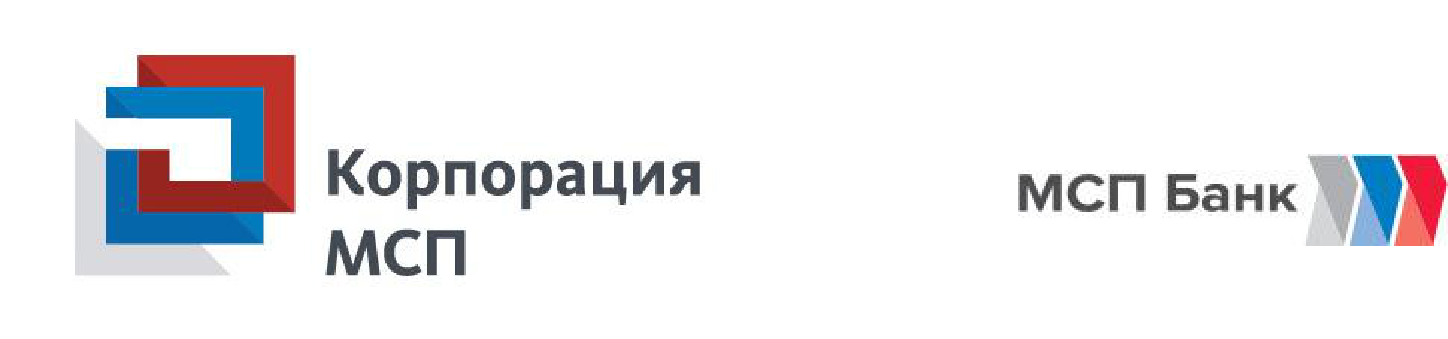 ИНФОРМАЦИОННО-СПРАВОЧНАЯ БРОШЮРАФИНАНСОВЫХ, ГАРАНТИЙНЫХ И ЛИЗИНГОВЫХ МЕРАХ ПОДДЕРЖКИ АО «КОРПОРАЦИЯ «МСП» И АО «МСП БАНК»СУБЪЕКТОВ МСП2СОДЕРЖАНИЕI. Предоставление кредитно-гарантийной и лизинговой поддержки АО «Корпорация «МСП»………………………………………………………. 41.1. Общая информация…………………………………………….…………..…41.2. Алгоритм (пошаговая инструкция) получения гарантийной поддержки…61.2.1. Обращение в аккредитованный банк или организацию-партнер……….61.2.2. Прямое обращение в АО «Корпорация «МСП» ………………….…….111.2.3. Получение гарантии АО «Корпорация «МСП» в качестве обеспечения займа Некоммерческой организации «Фонд Развития Моногородов» по продукту : «5-250» ……………………………………………………………....151.2.4. Порядок получения субъектами МСП кредитной поддержки в рамках Программы стимулирования кредитования субъектов малого и среднего предпринимательства……………………………………………………...…….171.2.5. Порядок получения субъектами МСП кредитной поддержки в рамках Программы субсидирования процентной ставки………………………………191.2.6. Порядок получения финансовой поддержки в рамках реализации Программы льготного лизинга оборудования АО «Корпорация «МСП» ……21Алгоритм кредитно-гарантийной поддержки субъектов МСП АО «МСП Банк».………………………………………………………………..252.1. Базовая линейка кредитных продуктов	262.2. Линейка специальных кредитных продуктов……………………………..332.2. Порядок получения прямой кредитной поддержки…………...………..	37III. Поддержка сельскохозяйственной кооперации, реализуемая АО «Корпорация «МСП»3.1.	Инфраструктура	поддержки	фермеров	и	сельскохозяйственныхкооперативов……………………………………………………………………..453.2. Комплекс мер поддержки сельскохозяйственной кооперации	463.1.	Меры поддержки в соответствии с жизненным циклом	483.2.	Гарантийная поддержка сельскохозяйственной кооперации в рамкахНациональной Гарантийной Системы	5033.3.  Кредитная поддержка сельскохозяйственной кооперации АО «МСП Банк»……………………………………………………………………………...523.5.3. Субсидии на обеспечение деятельности центров компетенций (ЦК) 553.9.	Специализированный лизинговый продукт для сельскохозяйственныхСпециализированные сервисы для сельскохозяйственных кооперативовПортала Бизнес-Навигатора МСП	604.1.	РЕСУРС ПО МЕРАМ ПОДДЕРЖКИ СЕЛЬХОЗКООПЕРАЦИИAGRO-COOP.RU	604.2.	ОНЛАЙН-КАТАЛОГ ПРОДУКЦИИ RUFERMA.RU	605.	Типовые готовые решения (ТГР)	616.	Расширение каналов сбыта сельхозтоваропроизводителей	626.1.	Обеспечение доступа сельхозтоваропроизводителей к поставкам вмагазины федеральных розничных сетей	626.2.	Обеспечение доступа сельхозтоваропроизводителей к закупкамкрупнейших заказчиков	64Использование сервисов Портала Бизнес-навигатора МСП длясодействия расширению сбыта сельскохозяйственной продукции	644Предоставление кредитно-гарантийнойи лизинговой поддержки АО «Корпорация «МСП»Участники Национальной гарантийной системы (далее – НГС) предоставят гарантию или поручительство аккредитованному банку за субъект малого или среднего предпринимательства, принимая на себя часть финансовых рисков предпринимателей и кредитных рисков банков.НГС – трехуровневая система гарантийных организаций, включающая АО «Корпорация МСП», АО «МСП Банк» и региональные гарантийные организации (далее – РГО), которые во взаимодействии обеспечивают значимую и эффективную поддержку субъектов малого и среднего предпринимательства (далее – МСП), организаций, образующих инфраструктуру поддержки субъектов МСП, специализированных финансовых обществ в рамках сделок секьюритизации на федеральном и региональном уровнях с помощью гарантий и поручительств, а также единых стандартов работы гарантийных организаций (в соответствии с приказом Минэкономразвития России от 19.02.2015 № 74).Аккредитованный банк – банк, с которым заключили соглашения о сотрудничестве АО «Корпорация «МСП», АО «МСП Банк», РГО.Уполномоченный банк – банк, с которым АО «Корпорация «МСП» заключило соглашение о сотрудничестве в рамках Программыстимулирования кредитования субъектов малого и среднего предпринимательства.Организация-партнер – юридическое лицо, не имеющее лицензии Банка России на осуществление банковских операций, в рамках своей деятельности осуществляющее финансовое обеспечение субъектов МСП и/или организаций, образующих инфраструктуру поддержки субъектов МСП,целях их поддержки путем предоставления им целевых займов (кредитов), имущества на правах финансовой аренды (лизинга), намеревающееся заключить с АО «Корпорация «МСП» соглашение в целях предоставления АО «Корпорация «МСП» независимых гарантий в пользу организации-партнера для оказания ею комплексной финансовой поддержки субъектам МСП и/или организациям, образующим инфраструктуру поддержки субъектов МСП.Кредитно-гарантийная поддержка оказывается:АО «Корпорация «МСП»: гарантии субъектам МСП в рамках реализации средних и крупных проектов, целевых программ (независимые гарантии от 25 млн рублей);РГО: поручительства (до 25 млн рублей).Для отдельных категорий субъектов МСП разработаны специальные гарантийные продукты «Согарантия», в рамках которых объем обеспечения достигает 75% суммы кредита.5К отдельным категориям субъектов МСП относятся:1)	субъекты	МСП,	реализующие	проекты	на	территориимонопрофильных муниципальных образований, Дальневосточного федерального округа, Северо-Кавказского федерального округа, Арктической зоны;сельскохозяйственные кооперативы;субъекты МСП, реализующие проекты в области физической культуры и спорта;быстрорастущие инновационные, высокотехнологичные предприятия («газели»);экспортеры и стартапы.Также согарантия предоставляется для обеспечения занятости лиц старше 45 лет. Обеспечение предоставляется на неторговые и торговые цели,том числе для обеспечения исполнения предпринимателем обязательств по контракту в рамках федеральных законов от 05.04.2013 № 44-ФЗ «О контрактной системе в сфере закупок товаров, работ, услуг для обеспечения государственных и муниципальных нужд» (далее – Федеральный закон от 05.04.2013 № 44-ФЗ) и от 18.07.2011 № 223-ФЗ «О закупках товаров, работ, услуг отдельными видами юридических лиц» (далее – Федеральный закон от 18.07.2011 № 223-ФЗ). Максимальный срок действия гарантии – 184 месяца.За обеспечение АО «Корпорация «МСП» (гарантии) предприниматель платит 0,75% годовых от его суммы. При сумме гарантии более 500 млн рублей, стоимость гарантии составляет 0,5% годовых от суммы гарантии (НДС не облагается на основании пункта 15.3 части 3 статьи 149 Налогового кодекса Российской Федерации (далее – НК РФ)).Для отдельных гарантийных продуктов:0,4% годовых для субъектов МСП-застройщиков, применяющих счета эскроу;1% годовых для субъектов МСП, осуществляющих деятельность в сфере торговли.Стоимость гарантии ниже стоимости страховки основных средств, предоставляемых в качестве обеспечения по кредиту.БАЗОВЫЕ ТРЕБОВАНИЯ К ПОЛУЧАТЕЛЮ ПОДДЕРЖКИ:регистрация на территории Российской Федерации;соответствие требованиям статьи 4 Федерального закона от 24.07.2007209-ФЗ «О развитии малого и среднего предпринимательства в Российской Федерации» (далее – Федеральный закон от 24.07.2007 № 209-ФЗ) (основные: среднесписочная численность работников за предыдущий год – не более 250 человек, выручка за последний календарный год – не более 2 млрд рублей);наличие субъекта МСП в едином реестре субъектов МСП (проверка наличия в реестре возможна на сайте https://rmsp.nalog.ru/);6отсутствие просроченных (невозвратных) кредитов;отсутствие просроченной задолженности по налогам, сборам и т. п. на сумму свыше 50 тысяч рублей;в отношении получателя поддержки не применяются процедуры несостоятельности (банкротства), в том числе наблюдение, финансовое оздоровление, внешнее управление, конкурсное производство, либо санкциивиде аннулирования или приостановления действия лицензии (в случае если деятельность субъекта МСП подлежит лицензированию).ПОДДЕРЖКА НЕ ОКАЗЫВАЕТСЯ СУБЪЕКТАМ МСП, ОСУЩЕСТВЛЯЮЩИМ СЛЕДУЮЩИЕ ВИДЫ ДЕЯТЕЛЬНОСТИ:игорный бизнес;производство и реализация подакцизных товаров (статья 181 НК РФ);добыча и реализация полезных ископаемых (статья 337 НК РФ);участники соглашений о разделе продукции;кредитные организации;страховые организации;инвестиционные фонды;негосударственные пенсионные фонды;профессиональные участники рынка ценных бумаг;ломбарды.1.2. Алгоритм (пошаговая инструкция) получения гарантийной поддержки1.2.1. Обращение в аккредитованный банк или организацию-партнер в соответствии с требованиями:Шаг	1.	Обратиться	за	предоставлением	кредита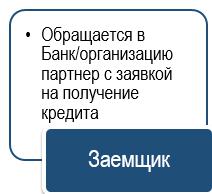 аккредитованный банк (перечень аккредитованных банков размещен на сайте АО «Корпорация «МСП» по адресу http://www.corpmsp.ru/bankam/list_banki/)или организацию-партнер (перечень организаций-партнеров размещен на сайте АО «Корпорация«МСП»   по   адресу   https://corpmsp.ru/finansovaya-podderzhka/garantiynaya-podderzhka-subektov-msp-ngs/nezavisimye-garantii-korporatsii-msp/spisok-akkreditovannyh-organizatsij-partnerov/). Подготовить необходимый аккредитованному банку/организации-партнеру пакет документов для рассмотрения заявки на кредит.7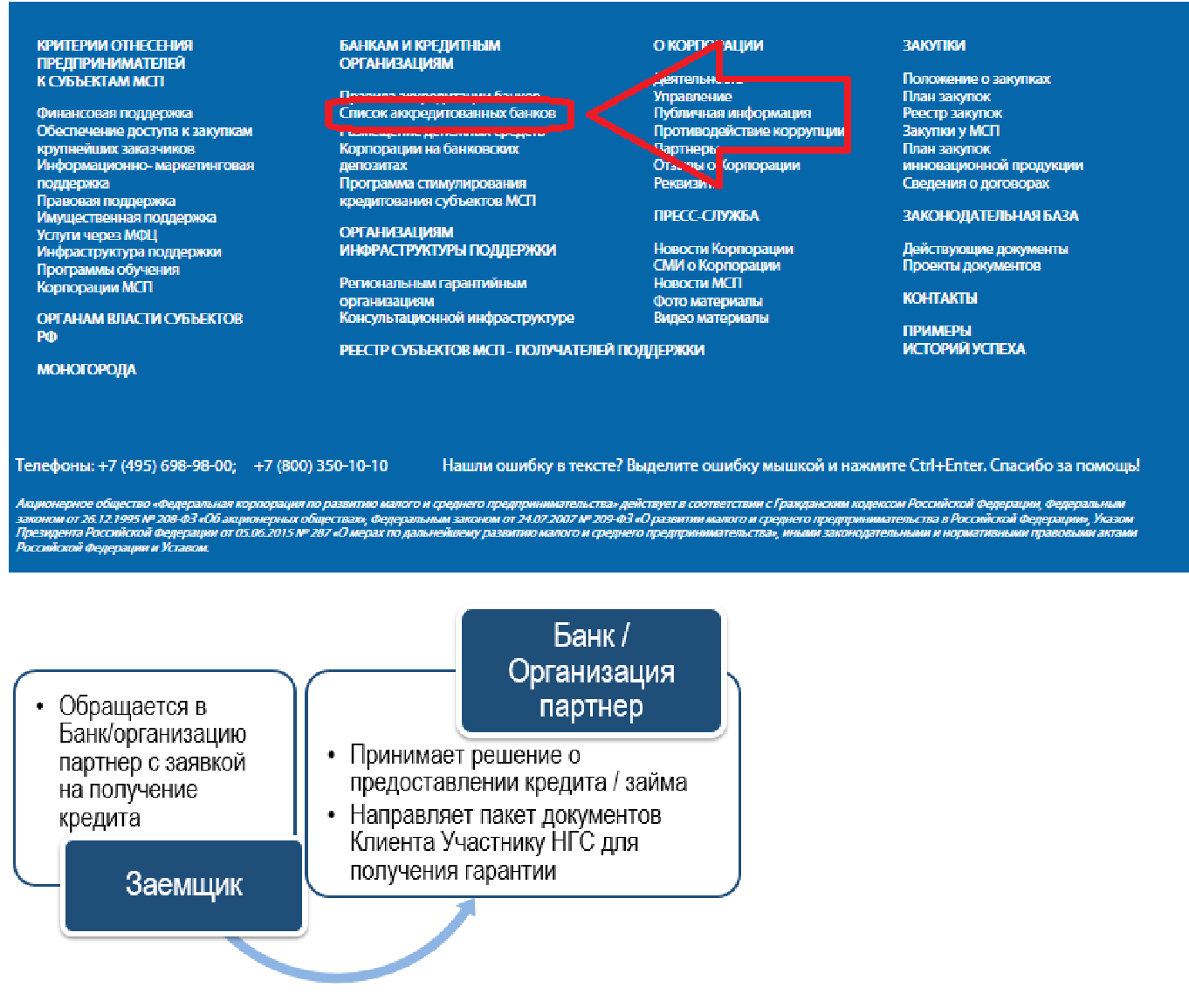 Шаг 2. Получитьпредварительноеодобрение кредита/займа сусловием предоставлениягарантии илипоручительства.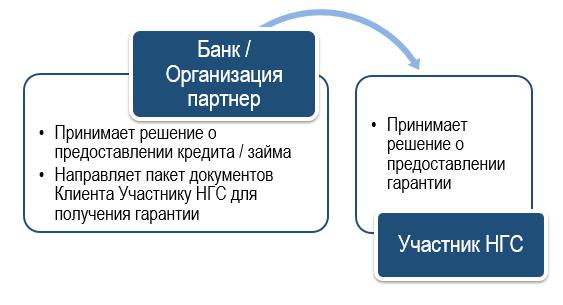 Шаг 3. Обратиться через аккредитованный банк или организацию-партнер за предоставлением гарантииАО «Корпорация «МСП» (написать заявление на получение независимой гарантии АО «Корпорация«МСП»).8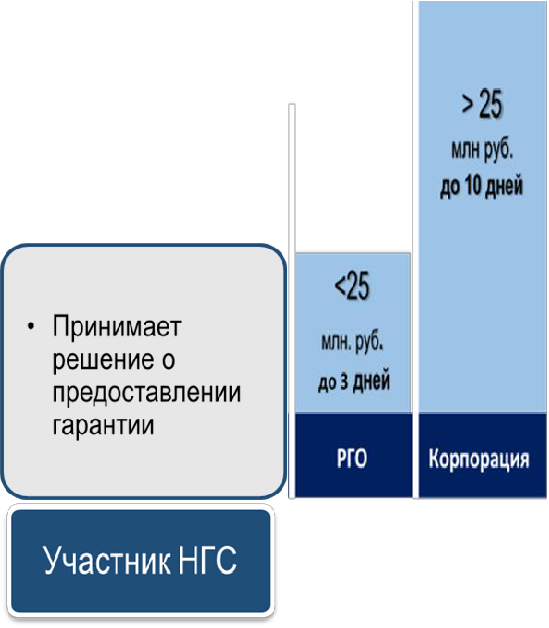 Шаг 4. Получить подтверждение от аккредитованного банка или организации-партнера о решении АО «Корпорация «МСП» по предоставлению гарантии.Шаг 5. После получения АО «Корпорация «МСП» подтверждения от аккредитованного банка или организации-партнера по Шагу 4 получить кредит банка под гарантию АО «Корпорация «МСП».9Взаимодействие с АО «Корпорация «МСП» по вопросу получения гарантии осуществляет аккредитованный банк или организация-партнер.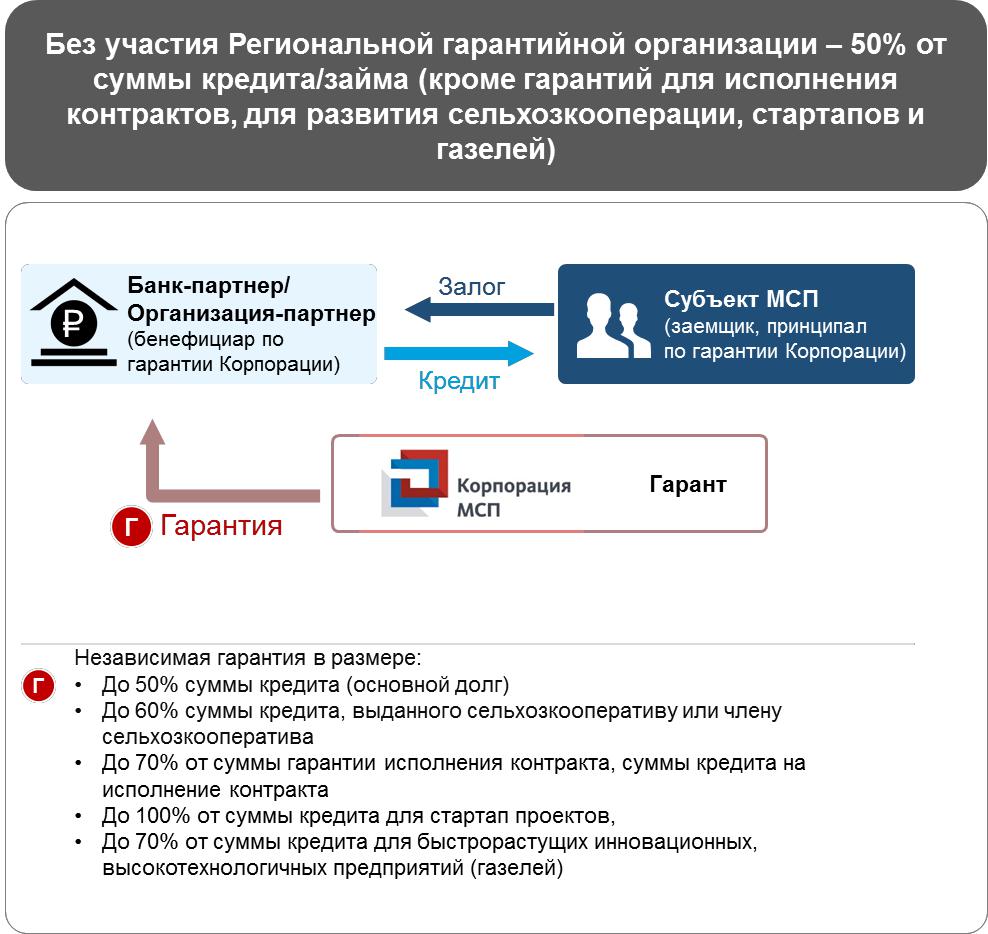 10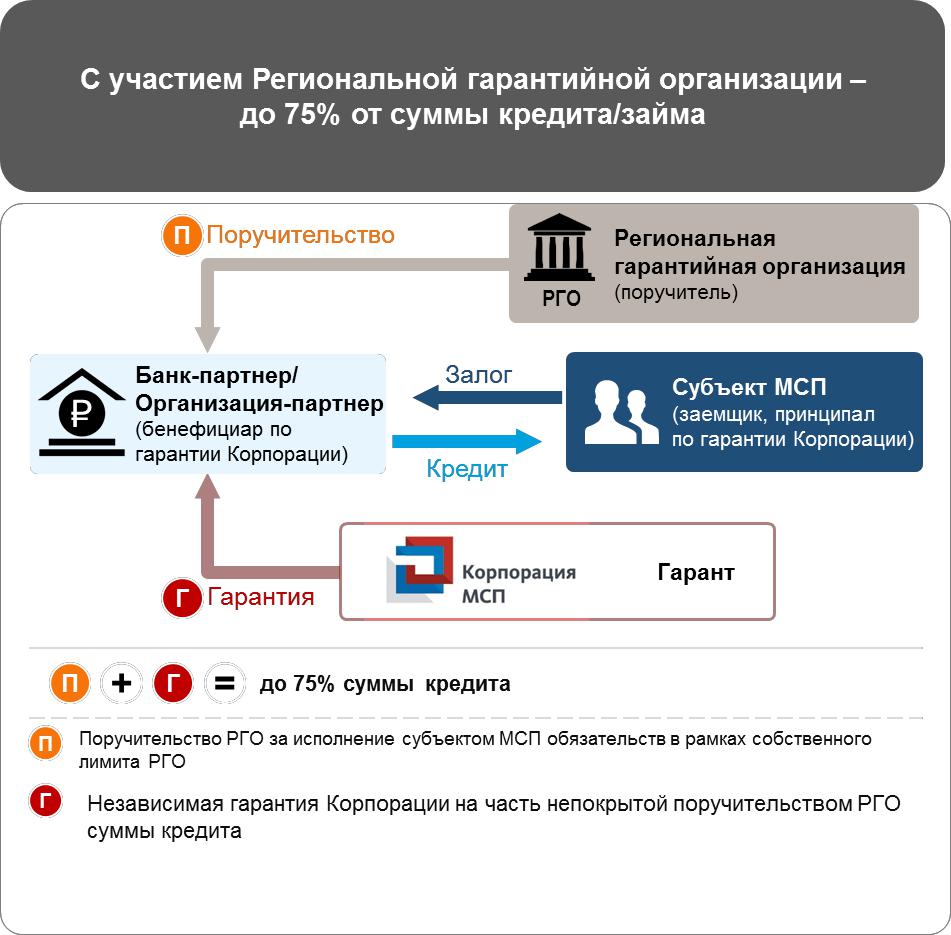 Комплект документов для получения гарантии у участников НГС аналогичен комплекту документов для получения кредита в аккредитованном банке или организации-партнере (дополнительные документы от субъекта МСП не запрашиваются).Пример:  предприниматель  обращается  в  аккредитованный  банк  за  кредитомразмере 250 млн рублей на 5 лет. Имущества, находящегося в собственности предпринимателя, для передачи в банк в качестве залога достаточно, по оценке банка,объеме 75 млн рублей. Аккредитованный банк по поручению предпринимателя обращается к участникам НГС с документами предпринимателя за получением гарантии или поручительства на недостающие 175 млн рублей. Участники НГС проводят так же, как аккредитованный банк, анализ полученных документов и выносят положительное решение о выдаче гарантии или поручительства на 175 млн рублей. Сумма вознаграждения за гарантийную поддержку за 1 год составит 1 308 тыс. рублей. Предприниматель выбрал ежемесячную периодичность уплаты в размере 109 тыс. рублей. Предприниматель совершил первый платеж за гарантийную поддержку, получил гарантию НГС и кредит банка.111.2.2. Прямое обращение в АО «Корпорация «МСП» в соответствии с требованиями: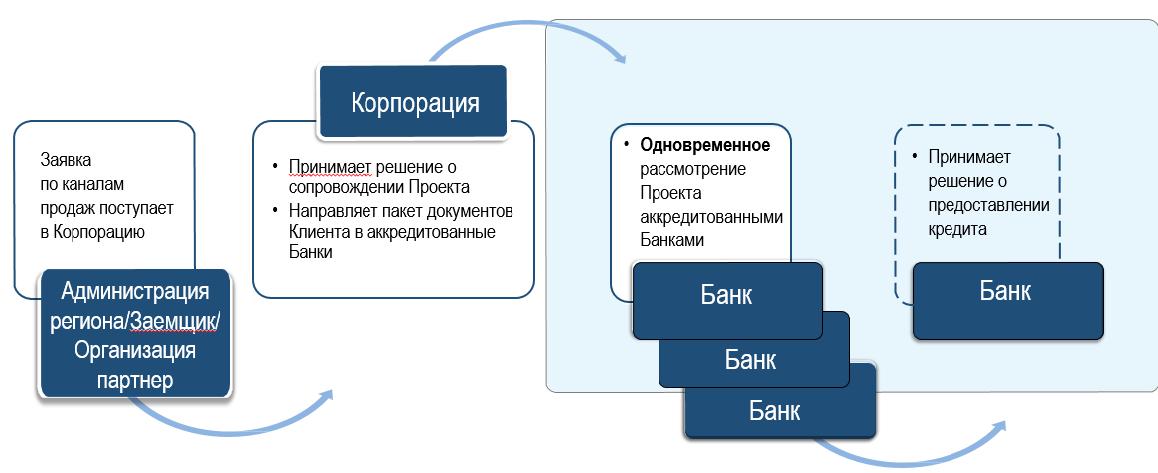 Шаг 1. Органы исполнительной власти субъектов Российской Федерации, предпринимательские сообщества и деловые объединения, инициатор проекта обращаются в АО «Корпорация «МСП» за предоставлением гарантийной поддержки по проекту.Шаг 2. АО «Корпорация «МСП» направляет инициатору проекта первичный пакет документов для заполнения информации по проекту (приложения № 2, № 3, № 4, № 5).Шаг	3.	Инициатор	проекта	заполняет	полученные	документынаправляет сканы подписанных документов в АО «Корпорация «МСП» на рассмотрение.Шаг.4. АО «Корпорация «МСП» осуществляет первичный анализ проекта и проверку инициатора проекта в структурных подразделениях АО «Корпорация «МСП» на соответствие проекта требованиям предоставления кредитно-гарантийной поддержки.Шаг. 5. В случае соответствия проекта инициатора проекта требованиям осуществляется следующее взаимодействие.КОРПОРАТИВНЫЙ КАНАЛ ПРОДАЖАО «Корпорация «МСП» направляет в аккредитованные банки официальные письма с первичным пакетом документов по проекту длярассмотрения возможности финансирования проекта с поддержкой АО «Корпорация «МСП».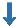 Аккредитованный банк информирует АО «Корпорация «МСП»готовности   (неготовности)   принять   проект   в   работу   на   предметрассмотрения возможности финансирования проекта с поддержкой АО «Корпорация «МСП».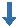 Аккредитованный банк осуществляет прямое взаимодействиеинициатором проекта по вопросам предоставления финансирования.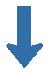 банк все запрашиваемые документы по компании и проекту.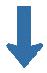 5.	АО	«Корпорация	«МСП»	осуществляет	взаимодействиеаккредитованным банком по вопросам предоставления финансирования по проекту, осуществляет мониторинг прохождения проекта в банке.Аккредитованный банк принимает решение о финансировании проекта с гарантийной поддержкой АО «Корпорация «МСП».случае принятия положительного решенияАккредитованный банк формирует пакет документов по проекту в соответствии с требованиями АО «Корпорация «МСП» и направляет его на рассмотрение АО «Корпорация «МСП».АО «Корпорация «МСП» рассматривает документы и принимает решение о предоставлении гарантии в течение 10 рабочих дней в случае предоставления аккредитованным банком полного пакета документов.АО «Корпорация «МСП» уведомляет аккредитованный банк о принятом решении о предоставлении гарантии по кредиту инициатора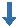 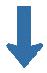 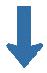 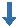 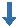 проекта.10. Аккредитованный банк после получения уведомления АО «Корпорация «МСП» информирует инициатора проекта о принятом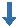 решении.	в случае принятия положительного решенияАккредитованный банк, АО «Корпорация «МСП», РГО (список РГО в приложении № 6) (при необходимости), инициатор проекта согласовывают дату подписания документов по финансированию проекта.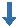 12.	Инициатор	проекта	подписывает	кредитную	документациюаккредитованным банком и гарантийную документацию с АО «Корпорация «МСП», РГО (при необходимости) в определенную дату.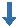 Инициатор   проекта   совершает   первый   платеж   в   счетвознаграждения АО «Корпорация «МСП» за предоставление гарантии в соответствии с утвержденным в договоре о предоставлении гарантии графиком. 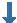 14. Инициатор проекта получает кредитные средства аккредитованного банка с гарантийной поддержкой АО «Корпорация «МСП», РГО (при необходимости). 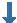 1315. Инициатор проекта уплачивает вознаграждение АО «Корпорация «МСП» и РГО (при необходимости) за предоставление гарантии/поручительства в соответствии с утвержденным в договорепредоставлении гарантии/поручительства графиком.ПРЕДВАРИТЕЛЬНОЕ СОГЛАСИЕ АО «КОРПОРАЦИЯ «МСП»случае соответствия проекта подпункту 3.1.16 Правил взаимодействия банков с АО «Корпорация «МСП» при их отборе и предоставлении независимых гарантий АО «Корпорация «МСП» принимает проект в работу в целях предоставления предварительного согласия на выдачу гарантии.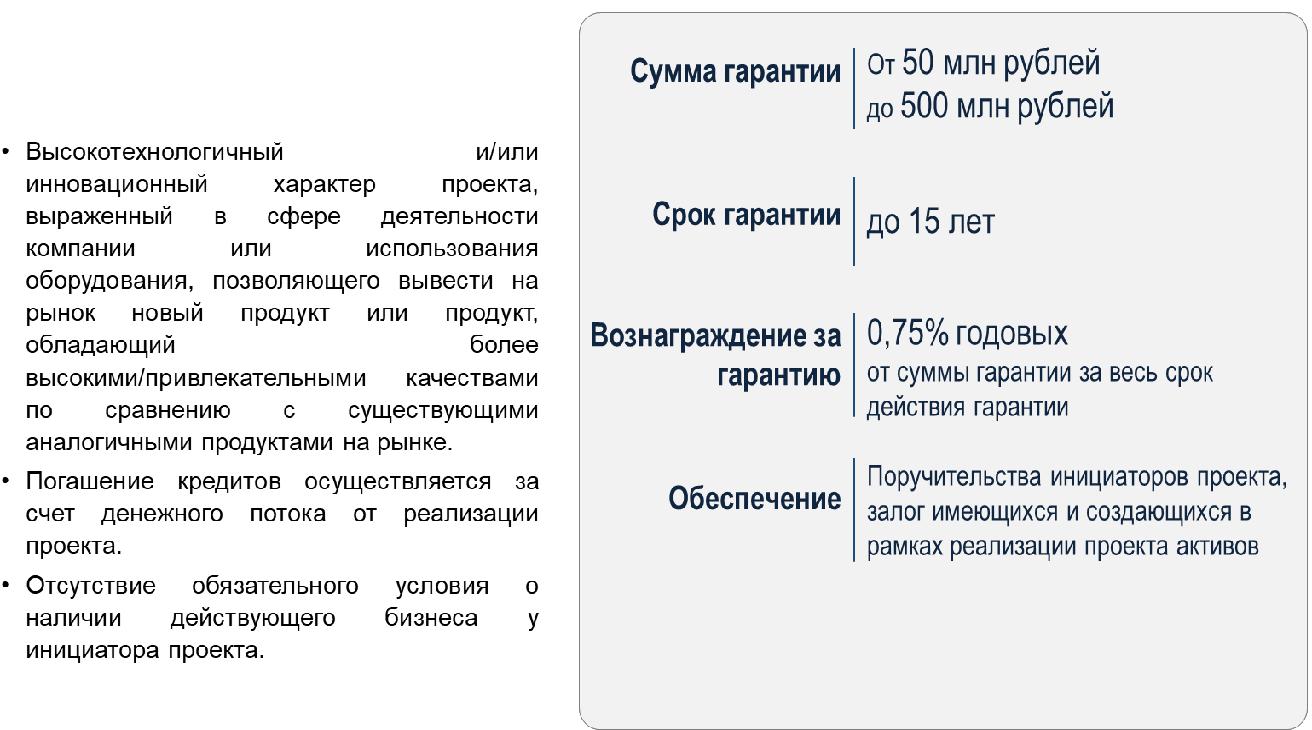 АО «Корпорация «МСП» запрашивает у инициатора проекта пакет документов по компании и проекту.Инициатор проекта предоставляет  все  документы  по  запросу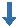 АО «Корпорация «МСП».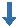 АО «Корпорация «МСП» проводит детальный анализ проекта на основании предоставленных документов.случае принятия положительного решенияАО «Корпорация «МСП» направляет инициатору проекта официальное письмо с предварительным согласием на выдачу гарантии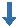 (решение коллегиального органа).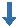 Инициатор проекта в течение 1 рабочего дня с момента получения официального письма АО «Корпорация «МСП» с предварительным согласием на выдачу гарантии направляет в АО «Корпорация «МСП»14официальный ответ со списком аккредитованных банков и/или организаций – партнеров АО «Корпорация «МСП», в которые необходимо направить проектпредварительным согласием АО «Корпорация «МСП» на выдачу гарантии.АО «Корпорация «МСП» в течение 2 рабочих дней официальными письмами направляет предварительное согласие на выдачу гарантии и пакет документов по проекту в аккредитованные банки и/или организации-партнеры, указанные инициатором проекта.Аккредитованные банки в течение 5 рабочих дней уведомляют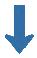 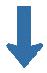 АО «Корпорация «МСП» о готовности (неготовности) принять проект в работу банка на условиях, указанных в предварительном согласии на выдачу гарантии.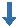 Аккредитованные банки, принявшие проект в работу, осуществляют прямое взаимодействие с инициатором проекта по вопросам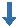 предоставления кредитных средств.Аккредитованный банк принимает решение о предоставлениифинансирования по проекту с поддержкой АО «Корпорация «МСП» и направляет в АО «Корпорация «МСП» указанное решение.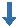 в случае принятия положительного решенияАккредитованный банк, АО «Корпорация «МСП», РГО (при необходимости), инициатор проекта согласовывают дату подписания документов по финансированию проекта.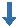 11.	Инициатор	проекта	подписывает	кредитную	документациюаккредитованным банком и гарантийную документацию с АО «Корпорация «МСП», РГО (при необходимости) в определенную дату.Инициатор проекта совершает первый платеж в счет вознаграждения АО «Корпорация «МСП» и РГО (при необходимости) за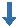 предоставление гарантии в соответствии с утвержденным в договоре о предоставлении гарантии графиком.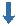 13.	Инициатор	проекта	получает	кредитные	средствааккредитованного банка с гарантийной поддержкой АО «Корпорация «МСП», РГО (при необходимости).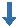 14. Инициатор проекта уплачивает вознаграждение АО «Корпорация «МСП» и РГО (при необходимости) за предоставление гарантии/поручительства в соответствии с утвержденным в договоре о предоставлении гарантии/поручительства графиком.15ПОЛУЧЕНИЕ ГАРАНТИИ АО «КОРПОРАЦИЯ «МСП» В КАЧЕСТВЕОБЕСПЕЧЕНИЯ ЗАЙМА НЕКОММЕРЧЕСКОЙ ОРГАНИЗАЦИИ «ФОНД РАЗВИТИЯ МОНОГОРОДОВ» ПО ПРОДУКТУ: «5-250»случае субъект малого и среднего предпринимательства планирует реализовать инвестиционный проект на территории монопрофильного муниципального образования и для его реализации он планирует привлечь заём НО «Фонд развития моногородов» (далее – ФРМ), обеспеченный прямой независимой гарантией АО «Корпорация «МСП», а также банковской гарантией уполномоченного банка.1.	Инициатор	инвестиционного	проекта	направляетФРМ комплект документов и обращение в Фонд на предмет оценки соответствия условиям рассмотрения и финансирования инвестиционных проектов, общим требованиям к Инициатору проекта, предусмотренным Положением о содействии в подготовке и (или) участии ФРМ вфинансировании инвестиционных проектов в монопрофильных муниципальных образованиях Российской Федерации, а такженаличия/отсутствия потенциальных ограничений реализации Инвестиционного проекта.ФРМ предоставляет инициатору инвестиционного проекта письмо о предварительном соответствии проекта предъявляемым требованиям.Инициатор  инвестиционного  проекта  обращается  в  банк-гарант, аккредитованный ФРМ для предоставления гарантии в качестве обеспечения для займа ФРМ.Инициатор инвестиционного проекта предоставляет в аккредитованный банк все запрашиваемые документы по компании и проекту.Банк-гарант принимает решение о предоставлении банковской гарантии в размере 50% от суммы планируемого займа РФМ (в форме оферты).случае принятия положительного решения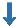 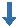 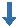 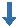 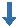 16Инициатор инвестиционного проекта подает заявку на финансирование с офертой банка-гаранта в ФРМ.ФРМ принимает решение о финансировании проекта с гарантийной поддержкой АО «Корпорация «МСП».случае принятия положительного решенияФРМ формирует пакет документов по проекту в соответствии с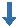 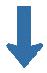 требованиями АО «Корпорация «МСП» и направляет его на рассмотрение АО «Корпорация «МСП».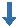 АО «Корпорация «МСП» рассматривает документы и принимает решение о предоставлении гарантии в течение 10 рабочих дней в случае предоставления ФРМ полного пакета документов.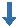 10.	АО	«Корпорация	«МСП»	уведомляет	ФРМо принятом решении о предоставлении гарантии по займу инициатора проекта.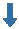 11. ФРМ после получения уведомления АО «Корпорация «МСП» информирует инициатора проекта о принятомрешении.                               в случае принятия положительного решения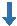 ФРМ, Инициатор инвестиционного проекта, Банк-гарант и АО «Корпорация «МСП» согласовывают дату подписания документов по финансированию проекта.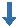 13. Инициатор проекта подписывает кредитную документацию с ФРМ и гарантийную документацию с банком-гарантом и АО «Корпорация «МСП» в определенную дату.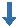 Инициатор   проекта   совершает   первый   платеж   в   счетвознаграждения АО «Корпорация «МСП» за предоставление гарантии в соответствии с утвержденным в договоре о предоставлении гарантии графиком. 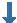 15. Инициатор проекта получает заемные средства ФРМ с гарантийной поддержкой АО «Корпорация «МСП».171.2.4. Порядок получения субъектами МСП кредитной поддержкирамках Программы стимулирования кредитования субъектов малого и среднего предпринимательстваЦель Программы стимулирования кредитования субъектов малого и среднего предпринимательства (далее – Программа стимулирования кредитования) – создание механизма поддержки субъектов МСП путем предоставления кредитных средств по сниженным по сравнению со среднерыночными ставкам (9,6% или 10,6% годовых) для приобретения основных средств, модернизации и реконструкции производства, запуска новых проектов.случае соответствия субъекта МСП базовым требованиям, предъявляемым к заемщикам в рамках Программы стимулирования кредитования, необходимо обратиться в уполномоченный банк (перечень уполномоченных банков размещен на сайте АО «Корпорация«МСП»	по	адресу	https://corpmsp.ru/bankam/programma_stimulir/)АО «Корпорация «МСП» за предоставлением кредита. Срок льготного фондирования для банка составляет до 3 лет (срок кредита может быть больше).рамках данной программы возможно также рефинансировать ранее выданные по коммерческим ставкам кредиты уполномоченных банков.Процентная ставка:9,6% для субъектов МСП, реализующих проекты в приоритетных отраслях экономики Российской Федерации, лизинговых компаниймикрофинансовых организаций предпринимательского финансирования, организаций, управляющих объектами инфраструктуры поддержки субъектов МСП;10,6% для субъектов МСП, реализующих проекты в отраслях, не входящих в список приоритетных отраслей экономики Российской Федерации.Список приоритетных отраслей экономики Российской Федерации:сельское хозяйство/предоставление услуг в данной сфере;обрабатывающее производство, в том числе производство пищевых продуктов, первичная и последующая переработка сельскохозяйственных продуктов;производство и распределение электроэнергии, газа и воды;строительство, транспорт и связь;внутренний туризм;высокотехнологичные проекты;деятельность в области здравоохранения;деятельность по складированию и хранению;деятельность предприятий общественного питания (за исключением ресторанов);деятельность в сфере бытовых услуг;18сбор, обработка и утилизация отходов, в том числе отсортированных материалов, а также переработка металлических и неметаллических отходов, мусора и прочих предметов во вторичное сырье.Список ОКВЭД, соответствующих приоритетным отраслям, размещен по адресу https://corpmsp.ru/bankam/programma_stimulir.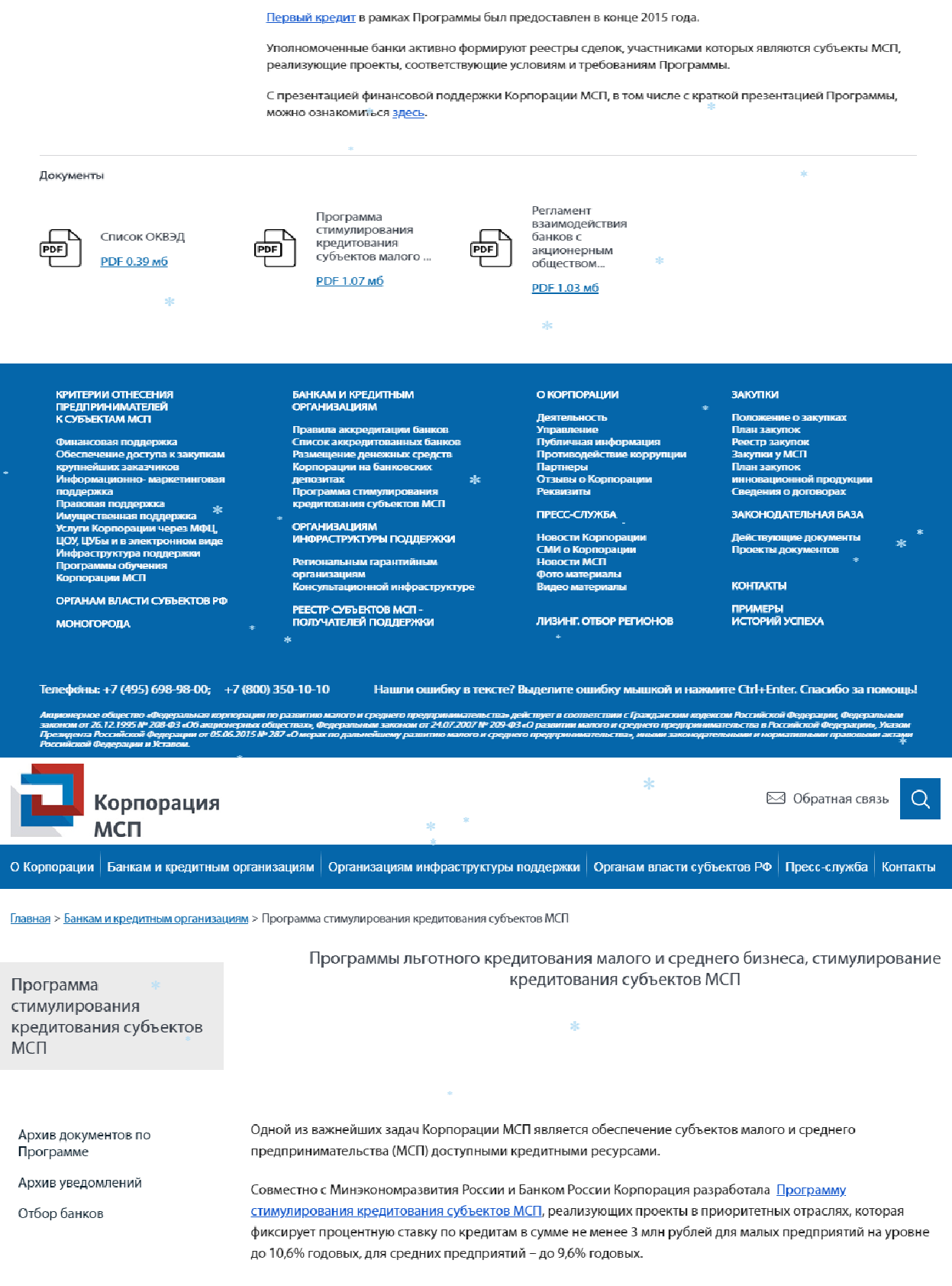 19Финансовые требования к заемщику:положительный финансовый результат по данным бухгалтерской отчетности за предыдущий календарный год (не применяется к специально созданным проектным компаниям (SPV)); вновь созданное юридическое лицо представляет промежуточную или годовую бухгалтерскую отчетность за первый отчетный период, который определяется в соответствии со статьей 15 Федерального закона от 06.12.2011 № 402-ФЗ «О бухгалтерском учете»;положительные чистые активы (не применяется к специально созданным проектным компаниям (SPV));показатель «Общий долг/Операционная прибыль» юридического лица (или группы компаний, если рассматриваемое юридическое лицо входит в группу компаний) не превышает 10 (показатель не применяется при реализации инвестиционных проектов по строительству объектов жилой недвижимости).Финансовые требования к инвестиционным проектам:не более 80% от общей суммы инвестиционного проекта – для инвестиционных кредитов в размере более 500 млн рублей и инвестиционных кредитов независимо от размера кредита, погашение основного долга по которым предусматривается за счет денежного потока, производимого за счет реализации цели кредитования, без учета доходов от текущей деятельности конечного заемщика;без ограничений (для суммы до 500 млн рублей) – для прочих инвестиционных проектов.целях получения кредитования в рамках Программы стимулирования кредитования необходимо:соответствоватьтребованиямПрограммыстимулированиякредитования, которая позволяет рефинансировать кредиты от 3 млн до 1 млрд рублей;обратиться в уполномоченный банк АО «Корпорация «МСП» за предоставлением кредита.1.2.5. Порядок получения субъектами МСП кредитной поддержки в рамках Программы субсидирования процентной ставкиПрограмма предоставления субсидий кредитным организациям на возмещение недополученных ими доходов по кредитам, выданным субъектам МСП на реализацию проектов в приоритетных отраслях по льготной ставке (далее – Программа субсидирования процентной ставки), планируемая к реализации с 2019 года Минэкономразвития России и АО «Корпорация «МСП» в соответствии с постановлением Правительства Российской Федерации от 30.12.2018 № 1764.Ключевые условия Программы субсидирования процентной ставки:проект реализуется в приоритетных отраслях;20процентная ставка до 8,5%;объем кредита на инвестиционные цели в размере от 0,5 млн до 2 млрд рублей на срок до 10 лет;объем кредита на пополнение оборотных средств в размере от 0,5 млн до 500 млн рублей на срок до 3 лет.Список приоритетных отраслей:сельское хозяйство/предоставление услуг в этой сфере;обрабатывающее производство, в том числе производство пищевых продуктов, первичная и последующая переработка сельскохозяйственных продуктов;производство и распределение электроэнергии, газа и воды;строительство;внутренний и въездной туризм;деятельность в области информации и связи;транспортировка и хранение;здравоохранение;образование; водоснабжение,	водоотведение,	организация	сбора,	обработкиутилизации отходов;деятельность гостиниц и предприятий общественного питания (за исключением ресторанов);деятельность в области культуры, спорта;деятельность профессиональная, научная и техническая;деятельность в сфере бытовых услуг;розничная торговля на территории моногородов;розничная/оптовая торговля при условии заключения кредитного договора (соглашения) на инвестиционные цели;розничная/оптовая торговля при условии, что субъект МСП зарегистрирован на территории Дальневосточного, Северо-Кавказского федеральных округов, Республики Крым, г. Севастополя, на территориях субъектов Российской Федерации, входящих в Арктическую зону Российской Федерации, и доля доходов от ее осуществления по итогам предыдущего календарного года составляет не менее 70 процентов в общей сумме доходов субъекта малого или среднего предпринимательства;предоставление в аренду (сдача внаем), за исключением предоставления по договорам финансовой аренды (лизинга), собственного недвижимого имущества (за исключением земельных участков, многоквартирных домов, жилых домов, квартир и иных жилых помещений) и собственного движимого имущества;деятельность в сфере розничной торговли при условии, что субъект малого предпринимательства является микропредприятием.В	целях	получения	финансирования	в	рамках	Программысубсидирования	процентной	ставки	необходимо	обратиться21уполномоченный банк за предоставлением кредита и соответствовать требованиям Программы субсидирования кредитования процентной ставки.1.2.6. Порядок получения реализации Программыфинансовой льготногоподдержки в рамках лизинга оборудованияАО «Корпорация «МСП»Программа льготного лизинга оборудования АО «Корпорация «МСП» реализуется с 2017 года через сеть региональных лизинговых компаний (далее – РЛК) с уставным капиталом в размере 2 млрд рублей каждая:АО «РЛК Республики Татарстан» (г. Казань, www.rlcrt.ru);АО «РЛК Республики Башкортостан» (г. Уфа, www.rlcrb.ru);АО «РЛК Ярославской области» (г. Ярославль, www.rlc76.ru);АО «РЛК Республики Саха (Якутия)» (г. Якутск, www.rlcykt.ru).За льготной лизинговой поддержкой может обратиться субъект индивидуального и малого предпринимательства (далее – ИМП) из любого региона Российской Федерации вне зависимости от местонахождения РЛК.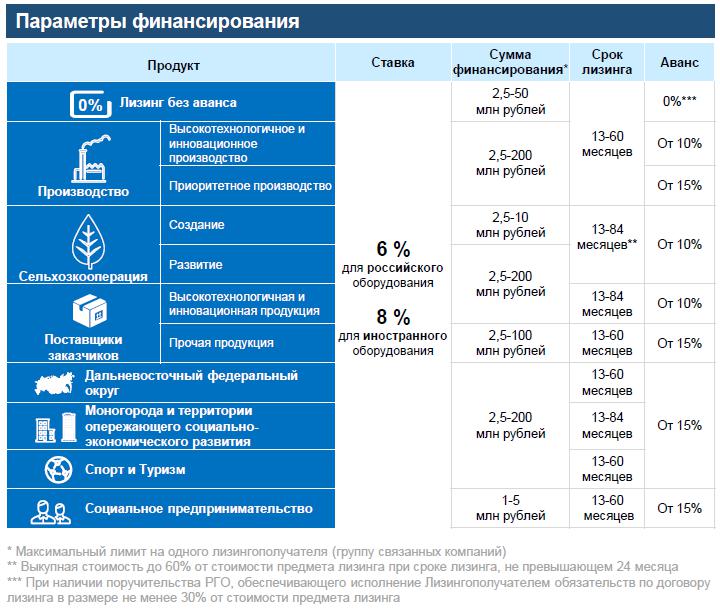 Параметры продуктов:ставка по договору лизинга:6% годовых для российского оборудования;8% годовых для иностранного оборудования;22удорожание предмета лизинга от 1,94% в год;сумма лизингового финансирования от 2,5 млн до 200 млн рублей (стоимость по договору купли-продажи предмета лизинга за вычетом аванса лизингополучателя), при этом в сумму финансирования может быть включено несколько единиц оборудования.Пример сравнения условий финансирования РЛК и рыночных лизинговых компаний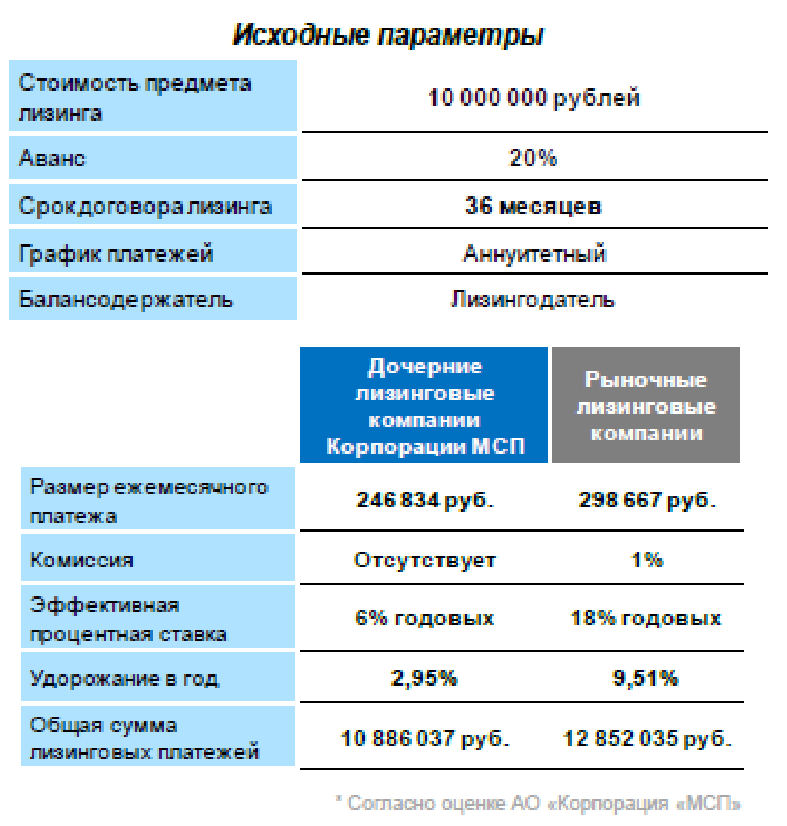 Предмет лизинга – новое оборудование.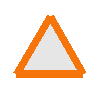 Виды имущества вне рамок программы ! (финансирование не осуществляется)•	оборудование, предназначенное для осуществления оптовой и розничной торговой деятельности;•	водные суда;•	воздушные суда и другая авиационная техника;•	подвижной состав железнодорожного транспорта;• транспортные средства, самоходные машины и другие виды техники, на которые оформляются паспорт транспортного средства или паспорт самоходной машины и других видов техники (электронный паспорт транспортного средства или электронный паспорт самоходной машины и других видов техники), а также навесное, прицепное оборудование к указанным видам техники.23Базовые требования к получателю поддержки: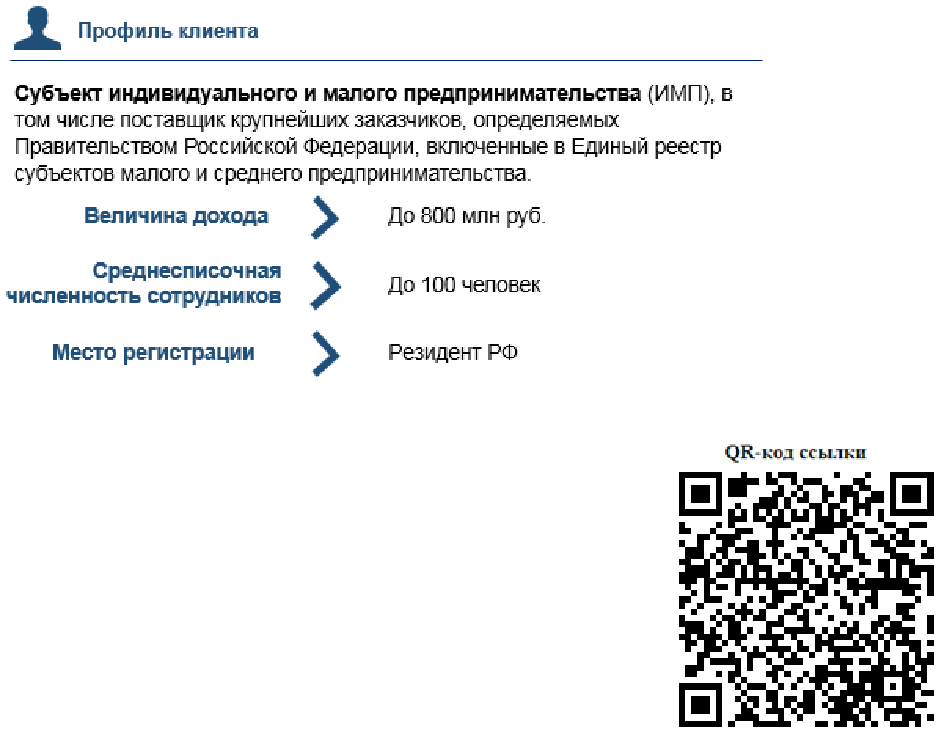 Для получения лизинговой поддержки субъекту ИМП необходимо:На сайте АО «Корпорация «МСП» во вкладке «Лизинговая поддержка» - «Лизингополучателям» (https://corpmsp.ru/finansovaya-podderzhka/lizingovaya-podderzhka/lizingopoluchatelyam/ ):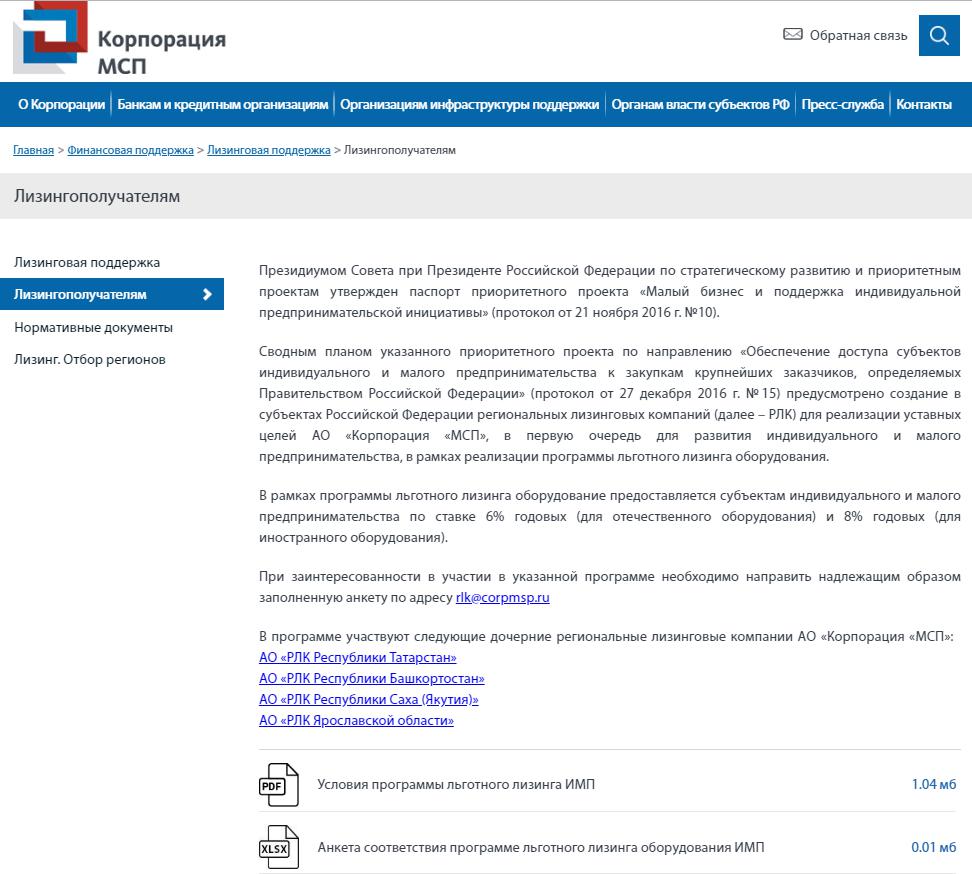 24Шаг 1. Скачать шаблон анкеты соответствия условиям Программы льготного лизинга оборудования АО «Корпорация «МСП».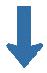 Шаг 2. Заполнить и направить анкету по электронной почте на адрес rlk@corpmsp.ru или РЛК. 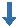 Шаг  3.  Получить  уведомление  АО  «Корпорация  «МСП»  или  РЛКрезультатах проверки соответствия условиям Программы, а также (в случае соответствия условиям Программы) перечень документов, необходимых для дальнейшего рассмотрения лизинговой заявки.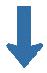 Шаг 4. Подготовить и направить контактному лицу АО «Корпорация «МСП» или РЛК пакет документов в соответствии с перечнем, указанным в Шаге 3. 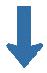 Шаг 5. Подписать лизинговую документацию и получить лизинговое финансирование (при принятии положительного решения по лизинговой сделке уполномоченным органом РЛК).25II. Алгоритм кредитно-гарантийной поддержки субъектов МСП в АО «МСП Банк»Порядок получения кредитной поддержкирамках реализации мер кредитной поддержки субъектов МСП АО «МСП Банк» разработана линейка базовых продуктов прямого кредитования, а также специальные продукты прямого кредитования, направленные на дополнительное стимулирование субъектов МСП в приоритетных направлениях.Целевым сегментом в рамках всех кредитных продуктов являются юридические лица и индивидуальные предприниматели, включенные в единый реестр субъектов малого и среднего предпринимательства и соответствующие требованиям статей 4 и 14 Федерального закона от 24.07.2007 № 209-ФЗ «О развитии малого и среднего предпринимательства в Российской Федерации» и иным нормативным актам (в том числе отсутствиевыписке из ЕГРЮЛ/ЕГРИП субъекта МСП основного или дополнительного вида деятельности, связанного с производством и/или реализацией подакцизных товаров в соответствии со статьей 181 НК РФ или добычей и/илиреализацией полезных ископаемых (за исключением общераспространенных)).Минимальными требованиями в рамках всех кредитных продуктов являются:Критерии отбора, установленные во внутренних нормативных документах АО «МСП Банк», в том числе в Положении о стандартных стоп-факторах и риск-факторах по кредитным сделкам АО «МСП Банк»;Регистрация на Портале Бизнес-навигатора МСП.Базовая линейка кредитных продуктовВозможно оказание финансовой поддержки в соответствии с Программой стимулирования кредитования субъектов МСП АО Корпорация «МСП» (ставка до 10,5%), Программой Минэкономразвития России в соответствии с Постановлением Правительства Российской Федерации № 1764 от30.12.2018 (ставка до 8,5%), Программой Минсельхоза России в соответствии с Постановлением Правительства Российской Федерации № 1528 от29.12.2016 (ставка до 5%).Сделки с суммой, превышающей 1 млрд. рублей рассматриваются исключительно при их соответствии Программе Минэкономразвития № 1764.27Оборотное кредитованиерамках данного кредитного продукта кредитование осуществляется на цели пополнения оборотных средств и финансирования текущей деятельности (включая выплату заработной платы и пр. платежи, уплату налогов и сборов), а также финансирование участия в тендере (конкурсе).Допускаются страховые взносы (в Пенсионный фонд России, фонд социального страхования, фонд медицинского страхования), налог с зарплаты (НДФЛ).Требование к субъекту МСП: срок деятельности заемщика на дату подачи заявки – 6 месяцев и более.Требования к обеспечению сделок в рамках кредитного продукта:До 10 млн. рублей (включительно):Для ИП по суммам до 3 млн. рублей – поручительство супруга (супруги) или хотя бы одного близкого родственника на сумму всех обязательств по кредитному договору.В остальных случаях- для юридических лиц: поручительство фактических собственников с долей участия в бизнесе/анализируемом направлении деятельности более 20% уставного капитала (паевого фонда) Субъекта МСП, на сумму всех обязательств по кредитному договору;для индивидуальных предпринимателей: поручительство супруга (супруги) или хотя бы одного близкого родственника на сумму всех обязательств по кредитному договору.ив объеме не менее 50% от суммы кредита в соответствии с рекомендуемыми видами залогов, указанных в Положении об организации работы с залоговым обеспечением по сделкам с кредитным риском АО «МСП Банк» или в форме независимой гарантии АО «Корпорация «МСП» .Свыше 10 млн рублей:Поручительство, предоставленное на весь срок действия кредитного договора по всем денежным обязательствам субъекта МСП, возникшим из кредитного договора:для юридических лиц: поручительство фактических собственников с долей участия в бизнесе/анализируемом направлении деятельности более 20% уставного капитала (паевого фонда) Субъекта МСП на сумму всех обязательств по кредитному договору;28для индивидуальных предпринимателей: поручительство супруга (супруги) или хотя бы одного близкого родственника на сумму всех обязательств по кредитному договору.иОбеспечение в объеме не менее 50% от суммы основного долга по кредитному договору одним или несколькими видами обеспечения:поручительство региональных гарантийных организаций;залог недвижимого имущества (в т.ч. приобретаемого за счет кредитных средств);залог движимого имущества (в т.ч. приобретаемого за счет кредитных средств);независимая гарантия АО «Корпорация «МСП»;гарантия обеспечения исполнения обязательств по кредиту, предоставленная Государственной корпорацией развития «ВЭБ.РФ»;иные виды обеспечения по решению Уполномоченного органа Банка.рамках кредитного продукта «Оборотное кредитование» субъектам МСП при заключении кредитных сделок предлагаются следующие стоимостные условия:при кредитовании в рамках приоритетных отраслей: 9,6% годовых; при кредитовании в рамках неприоритетных отраслей:для субъектов малого бизнеса – 10,6% годовых;для субъектов среднего бизнеса – 9,6% годовых;при кредитовании на рыночных условиях: 13% годовых.Инвестиционное кредитованиерамках данного кредитного продукта кредитование осуществляется на цели финансирования инвестиций:приобретение, реконструкция, модернизация, ремонт основных средств;строительство зданий и сооружений производственного назначения, а также зданий для осуществления торговой деятельности и жилых помещений, не предназначенных для личного пользования (только по суммам от 10 млн рублей).Требование к субъекту МСП: срок деятельности заемщика на дату подачи заявки – 6 месяцев и более1.Требования к обеспечению сделок в рамках кредитного продукта:1Не применяется к компаниям, специально создаваемым для реализации инвестиционного проекта.29До 10 млн. рублей (включительно):-для индивидуальных предпринимателей по суммам до 3 млн. рублей включительно поручительство супруга (супруги) или хотя бы одного близкого родственника на сумму не менее размера кредита,-для индивидуальных предпринимателей по суммам свыше 3 млн. рублей - поручительство супруга (супруги) или хотя бы одного близкого родственника на сумму не менее размера кредита, а также обеспечение в объеме не менее 70 % от суммы кредита в соответствии с рекомендуемыми видами залогов, указанных в Приложении №2.1 к Положению об организации работы с залоговым обеспечением по сделкам с кредитным риском АО «МСП Банк»;для юридических лиц – поручительство фактических собственников с долей участия в бизнесе/анализируемом направлении деятельности более 20% уставного капитала (паевого фонда) Субъекта МСП, на сумму не менее размера кредита, а также обеспечение в объеме не менее 70 % от суммы кредита в соответствии с рекомендуемыми видами залогов, указанных в Приложении №2.1 к Положению об организации работы с залоговым обеспечением по сделкам с кредитным риском АО «МСП Банк».Свыше 10 млн. рублей:Обеспечение в виде поручительства (предоставляется на весь срок действия кредитного договора по всем денежным обязательствам Субъекта МСП, возникшим из кредитного договора):-для юридических лиц: поручительство фактических собственников с долей участия в бизнесе/анализируемом направлении деятельности более 20% уставного капитала (паевого фонда) Субъекта МСП, на сумму не менее размера кредита;-для индивидуальных предпринимателей: поручительство супруга (супруги) или хотя бы одного близкого родственника на сумму не менее размера кредита.Обеспечение не менее 70% от суммы основного долга по кредитному договору одним или несколькими видами обеспечения из ниже перечисленных:-поручительство региональных гарантийных организаций;-залог недвижимого имущества (в т.ч. приобретаемого за счет кредитных средств);-залог движимого имущества (в т.ч. приобретаемого за счет кредитных средств); -независимая гарантия АО «Корпорация «МСП»;-гарантия обеспечения исполнения обязательств по кредиту, предоставленная Государственной корпорацией развития «ВЭБ.РФ»;иные виды обеспечения по решению Уполномоченного органа Банка.30рамках кредитного продукта «Оборотное кредитование» субъектам МСП при заключении кредитных сделок предлагаются следующие стоимостные условия:при кредитовании в рамках приоритетных отраслей: 9,1% годовых; при кредитовании в рамках неприоритетных отраслей:для субъектов малого бизнеса – 10,1% годовых;для субъектов среднего бизнеса – 9,1% годовых;при кредитовании на рыночных условиях: 13% годовых.Контрактное кредитованиерамках данного кредитного продукта кредитование осуществляется на цели финансирования расходов, связанных с исполнением Заемщиком контракта в рамках Федеральных законов 223-ФЗ и 44-ФЗ, но не более 70% суммы контракта , уменьшенной на сумму аванса, предусмотренного контрактом или полученного от заказчика, а также на сумму произведенных оплат в рамках выполнения контракта.рамках кредитного продукта «Контрактное кредитование» субъектам МСП при заключении кредитных сделок предлагается процентная ставка:при кредитовании в рамках приоритетных отраслей: 9,6% годовых; при кредитовании в рамках неприоритетных отраслей:для субъектов малого бизнеса – 10,6% годовых;для субъектов среднего бизнеса – 9,6% годовых;при кредитовании на рыночных условиях: 13% годовых.Требования к субъекту МСП:Срок деятельности заемщика на дату подачи заявки – 6 месяцев и более.2.	Опыт   исполнения   (соисполнения   для   субподрядчиков)   субъектом   МСП (в качестве исполнителя или субподрядчика) контрактов (договоров, соглашений)Наличие заключенного контракта или документального подтверждения победы2 субъекта МСП в конкурсе на выполнение контракта.Требования к обеспечению:При сумме от 1-100 млн. руб. (включительно):Обеспечение в виде поручительства (предоставляется на весь срок действия кредитного договора по всем денежным обязательствам Субъекта МСП, возникшим из кредитного договора):для юридических лиц: поручительство бенефициарных владельцев или акционеров, участников Субъекта МСП (юридических и физических лиц), в2Победа в конкурсе на выполнение контракта подтверждается информацией на сайте zakupki.gov.ru.31совокупности владеющих более 50% уставного капитала Субъекта МСП, на всю сумму обязательств.для индивидуальных предпринимателей: поручительство физических и (или) юридических лиц и поручительство хотя бы одного близкого родственника на всю сумму обязательств.Залог права требования на получение выручки по контракту, на исполнение которого привлекается кредит АО «МСП Банк» (залоговая стоимость определяется как сумма планируемых к поступлению в рамках контракта платежей, начиная с даты заключения кредитного договора) при условии отсутствия в контракте запретов (ограничений) по уступке и по передаче права требования по получению выручки в залог третьим лицам (при наличии таких запретов (ограничений) требуется предоставление согласия заказчика).При отсутствии возможности оформления в залог права требования по контракту (вне зависимости от суммы кредита)Ипо кредитам суммой более 30 млн рублей, при рейтинге Заемщика рассчитанногосоответствии с внутренними нормативными документами АО «МСП Банк» ниже чем «А» («Ab» для рейтинговых моделей, включающих группу «Ас»), дополнительно предоставляется:Обеспечение в размере не менее 50% суммы основного долга по кредитному договору одним или несколькими видами обеспечения из ниже перечисленных (представляется на срок не менее срока действия кредитного договора по всем денежным обязательствам Субъекта МСП, возникшим из кредитного договора ):залог недвижимого имущества;ИЛИзалог движимого имущества;ИЛИпоручительство региональных гарантийных организаций;ИЛИнезависимая гарантия АО «Корпорация «МСП»;ИЛИиные виды обеспечения по решению Уполномоченного органа АО «МСП Банк».При соответствии Заемщиков и параметров кредитной сделки требованиям Правил предоставления субсидий из федерального бюджета российским кредитным организациям на возмещение недополученных ими доходов по кредитам, выданным2019 - 2024 годах субъектам малого и среднего предпринимательства по льготной ставке, утвержденным Постановлением Правительства РФ от 30.12.2018 №1764 и32рейтинг Заемщика, рассчитанный в соответствии с внутренними нормативными документами АО «МСП Банк», определен не ниже чем «А» («Ab» для рейтинговых моделей, включающих группу «Ас»), и у Заемщика отсутствует возможность оформления в залог права требования на получение выручки по контракту, дополнительные требования к обеспечению по кредитной сделке, согласно п.3) настоящего раздела, не устанавливаются.При сумме от 100-500 млн. руб. (включительно):Обеспечение в виде поручительства (предоставляется на весь срок действия кредитного договора по всем денежным обязательствам Субъекта МСП, возникшим из кредитного договора):для юридических лиц: поручительство бенефициарных владельцев или акционеров, участников Субъекта МСП (юридических и физических лиц), в совокупности владеющих более 50% уставного капитала Субъекта МСП, на всю сумму обязательств.для индивидуальных предпринимателей: поручительство физических и (или) юридических лиц и поручительство хотя бы одного близкого родственника на всю сумму обязательств.Залог права требования на получение выручки по контракту, на исполнение которого привлекается кредит АО «МСП Банк» (залоговая стоимость определяется как сумма планируемых к поступлению в рамках контракта платежей, начиная с даты заключения кредитного договора) при условии отсутствия в контракте запретов (ограничений) по уступке и по передаче права требования по получению выручки в залог третьим лицам (при наличии таких запретов (ограничений) требуется предоставление согласия заказчика).Обеспечение в размере не менее 50% от суммы основного долга по кредитному договору одним или несколькими видами обеспечения из ниже перечисленных (представляется на срок не менее срока действия кредитного договора по всем денежным обязательствам Субъекта МСП, возникшим из кредитного договора):залог недвижимого имущества;ИЛИзалог движимого имущества;ИЛИпоручительство региональных гарантийных организаций;ИЛИнезависимая гарантия АО «Корпорация «МСП»;ИЛИиные виды обеспечения по решению Уполномоченного органа АО «МСП Банк».33Рефинансированиерамках данного кредитного продукта кредитование осуществляется на цели рефинансирования кредитов (займов), ранее выданных субъектам МСП, на сумму не более суммы рефинансируемого кредита (займа). При этом при рефинансировании кредитов (займов), оформленных в виде кредитных линий, рефинансирование возможно в размере не более суммы задолженности в кредитной или иной организации на момент выдачи кредита АО «МСП Банк». В случае если рефинансируемая ссуда оформлена в виде кредитной линии, невыбранная часть линии может быть профинансирована в АО «МСП Банк» в рамках иных действующих продуктов прямого кредитования.Требования к рефинансируемому кредиту/займу на оборотные цели:Рефинансирование кредитов (займов), выданных другими кредитными и иными организациями, соответствующих следующим критериям:1)кредит (займ) выдан на цели пополнения оборотных средств, финансирования текущей деятельности;2)по состоянию на дату рассмотрения и выдачи кредита АО «МСП Банк» отсутствует текущая просроченная задолженность по кредиту (займу);3)процентная ставка по рефинансируемому кредиту (займу) установлена в размере, превышающем размер процентной ставки по ссуде, предоставляемой АО «МСП Банк».Требования к рефинансируемому кредиту/займу на инвестиционные цели:Рефинансирование кредитов (займов), выданных другими кредитными и иными организациями, соответствующих следующим критериям:1)кредит (займ) выдан на инвестиционные цели, включая конвертируемые и субординируемые кредиты (займы); кроме того, допускается выдача кредита (займ) на цели пополнения оборотных средств и финансирования текущей деятельности в объеме не более 30% от суммы кредита (займа);2)по состоянию на дату рассмотрения и выдачи кредита АО «МСП Банк» отсутствует текущая просроченная задолженность по рефинансируемому кредиту (займу);3)процентная ставка по рефинансируемому кредиту (займу) установлена в размере, превышающем размер процентной ставки по ссуде, предоставляемой АО «МСП Банк»Требование к субъекту МСП: срок деятельности заемщика на дату подачи заявки – 12 месяцев и более.34Требования к обеспечению сделок в рамках кредитного продукта:Обеспечение в виде поручительства (предоставляется на весь срок действия кредитного договора по всем денежным обязательствам Субъекта МСП, возникшим из кредитного договора):для юридических лиц: поручительство бенефициарных владельцев или акционеров, участников Субъекта МСП (юридических и физических лиц), в совокупности владеющих более 20% уставного капитала Субъекта МСП, на сумму не менее размера кредита.-для индивидуальных предпринимателей: поручительство физических и (или) юридических лиц и поручительство супруга(-и) или иного близкого родственника на сумму не менее размера кредита.ИОбеспечение не менее 70% от суммы основного долга по кредитному договору одним или несколькими видами обеспечения из ниже перечисленных (представляется на весь срок действия кредитного договора по всем денежным обязательствам Субъекта МСП, возникшим из кредитного договора):поручительство региональных гарантийных организаций;залог недвижимого имущества;залог движимого имущества;независимая гарантия АО «Корпорация «МСП»;иные виды обеспечения по решению Уполномоченного органа Банка.Микрокредитрамках указанных специальных продуктов кредитование осуществляется на цели пополнения оборотных средств и финансирования инвестиций субъектов МСП, зарегистрированных в качестве индивидуальных предпринимателей. Срок регистрации – 6 и более мес.Требования к обеспечению сделок в рамках указанных специальных продуктов не предусмотрены.для индивидуальных предпринимателей - поручительство супруга (супруги) или хотя бы одного близкого родственника на сумму не менее размера кредита;для юридических лиц - поручительство фактических собственников с долей участия в бизнесе/анализируемом направлении деятельности более 20% уставного капитала (паевого фонда) Субъекта МСП, на сумму не менее размера кредита;35Линейка специальных кредитных продуктов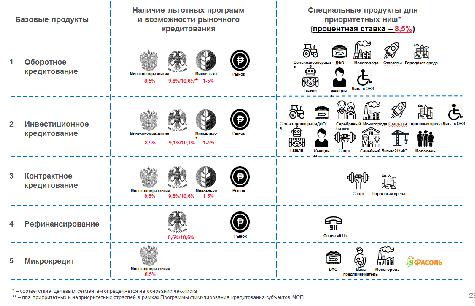 рамках базовых кредитов продуктов в АО «МСП Банк» утверждены специальные кредитные продукты, направленные на оказание дополнительных мер поддержки для приоритетных направлений МСП.Критерии отнесения к указанным приоритетным направлениям МСП следующие:37осуществлял в незначительном объеме3. Деятельность субъекта МСП и (или) реализуемый проект соответствуют одному из следующих критериев:– реализуется в высокотехнологичных отраслях (информационные технологии, биотехнологии, робототехника, станкостроение, фармацевтика) и (или) в отраслях экономики, в которых реализуются приоритетные направления развития науки, технологий и техники в Российской Федерации, а также критические технологии Российской Федерации, утвержденные Указом Президента Российской Федерации от 7 июля 2011 г. № 899 «Об утверждении приоритетных направлений развития науки, технологий и техники в Российской Федерации и перечня критических технологий Российской Федерации»;– деятельность субъекта МСП или реализация проекта осуществляется в Приоритетных отраслях4 с использованием инноваций и (или) высоких технологий, позволяющих создать новый для рынка продукт или продукт с более высокими качественными характеристиками по сравнению с существующими аналогичными продуктами на рынке или экспортно ориентированный импортозамещающий продукт;– деятельность субъекта МСП или реализуемый проект, осуществляемые в Приоритетных отраслях экономики, масштабируемы5; ежегодный прирост выручки на протяжении последних трех лет, завершившихся на дату представления заявки на получение гарантии, составил неНезначительный объем производства (реализации услуги) определяется как доля менее 25% от максимального объема производства (реализации услуги), запланированного бизнес-планом проекта.Здесь и далее: сельское хозяйство, включая производство сельскохозяйственной продукции, а также предоставление услуг в этой отрасли экономики, в части проектов, удовлетворяющих требованиям производства инновационной продукции или внедрения высокотехнологичных методов производства, в том числе в целях обеспечения импортозамещения и развития несырьевого экспорта; обрабатывающее производство, в том числе производство пищевых продуктов, первичная и последующая (промышленная) переработка сельскохозяйственной продукции, в том числе в целях обеспечения импортозамещения и развития несырьевого экспорта; производство и распределение электроэнергии, газа и воды; строительство, в том числе в рамках развития внутреннего туризма; транспорт и связь; туристская деятельность и деятельность в области туристской индустрии в целях развития внутреннего туризма; деятельность в области здравоохранения; cбор, обработка и утилизация отходов, в том числе отсортированных материалов, а также переработка металлических и неметаллических отходов, мусора и прочих предметов во вторичное сырье; отрасли экономики, в которых реализуются приоритетные направления развития науки, технологий и техники в Российской Федерации, а также критические технологии Российской Федерации, перечень которых утвержден Указом Президента Российской Федерации от 7 июля 2011 г. № 899 «Об утверждении приоритетных направлений развития науки, технологий и техники в Российской Федерации и перечня критических технологий Российской Федерации»; отрасли экономики, предназначенные для инновационного развития согласно Стратегии инновационного развития Российской Федерации на период до 2020 года, утвержденной распоряжением Правительства Российской Федерации от 8 декабря 2011 г. № 2227-р (ядерные технологии; авиастроение; судостроение; программное обеспечение; вооружение и военная техника; образовательные услуги; космические услуги и производство ракетно-космической техники); приоритеты и перспективы научно-технологического развития Российской Федерации, предусмотренные Стратегией научно-технологического развития Российской Федерации, утвержденной Указом Президента Российской Федерации от 1 декабря 2016 г. № 642; поставка товаров, выполнение работ, оказание услуг, включенных в перечни товаров, работ, услуг, удовлетворяющих критериям отнесения к инновационной продукции, высокотехнологичной продукции, утвержденные заказчиками в соответствии с Федеральным законом от 18 июля 2011 г.№ 223-ФЗ «О закупках товаров, работ, услуг отдельными видами юридических лиц» и размещенные в единой информационной системе в сфере закупок»."Масштабируемость – возможность увеличения объемов бизнеса за счет его территориального расширения и (или) пропорционально дополнительным вложенным ресурсам.38Понятие «член семьи» соответствует понятию «близкий родственник», определяемого в соответствии с Альбомом правил маршрутизации заявок и принятия решений АО «МСП Банк».Указанный факт подтверждается на основании официального обращения органов исполнительной власти не ниже уровня муниципальных образований.40Реализовывает проект в отраслях (п.1) на территории городов: Архангельск, Астрахань, Барнаул, Белгород, Владивосток, Владимир, Волгоград, Воронеж, Екатеринбург, Иваново, Ижевск, Калининград, Калуга, Кемерово, Киров, Кострома, Краснодар, Красноярск, Липецк, Магадан, Нижний Новгород, Новосибирск, Омск, Оренбург, Пермь, Петропавловск-Камчатский, Ростов-на-Дону, Рязань, Самара, Саратов, Сергиев Посад, Суздаль, Сургут, Томск, Тула, Тюмень, Улан-Удэ, Ульяновск, Уфа, Хабаровск, Челябинск, Южно-Сахалинск, Якутск, Ярославль.Процентная ставка в рамках кредитной поддержки субъектов МСП в приоритетных нишах составляет до 8,5% годовых.41Специальные кредитные продукты в рамках базового кредитного продукта «Микрокредит» для предпринимателей моногородов, для предпринимателейДальнего Востока, а также для женщин-предпринимателей («Мама предприниматель») и по франшизе «Фасоль»рамках указанных специальных продуктов кредитование осуществляется на цели пополнения оборотных средств и финансирования инвестиций субъектов МСП, зарегистрированных в качестве индивидуальных предпринимателей. Срок регистрации – не более 12 мес.Требование к субъекту МСП»:«Мама - предприниматель» - индивидуальный предприниматель, прошедший обучение в рамках федерального образовательного проекта по развитию женского предпринимательства «Мама – предприниматель» и являющиеся победителем по итогам конкурса и получивший грант в рамках указанного федерального проекта.«Моногорода» - индивидуальный предприниматель зарегистрирован или осуществляет свою деятельность на территории монопрофильного муниципального подразделения (моногорода).«Дальневосточный федеральный округ» - индивидуальный предприниматель зарегистрирован на территории Дальневосточного федерального округа.«Фасоль» - Субъекты МСП, осуществляющие сотрудничество с ООО «Метро Кэш энд Кэрри Россия» в рамках открытия мини-маркетов «Фасоль».Требования к обеспечению сделок в рамках указанных специальных продуктов не предусмотрены.Порядок получения прямой кредитной поддержкиДля получения прямой кредитной поддержки за счет средств АО «МСП Банк» субъекту МСП необходимо:Шаг 1. Обратиться в головной офис АО «МСП Банк» или удаленное рабочее место АО «МСП Банк» (далее – УРМ) самостоятельно или через агентов АО «МСП Банк» (банки, РГО; далее – Агенты). Информация размещена на информационном сайте АО «МСП Банк» по ссылке https://mspbank.ru/contacts/.42Сотрудники	АО	«МСП	Банка»	или	Агента	информируют	заемщикавозможности оказания ему кредитной поддержки в рамках выбранного кредитного продукта прямого кредитования. Полный перечень кредитных продуктов размещен на информационном сайте АО «МСП Банк» https://www.mspbank.ru/credit: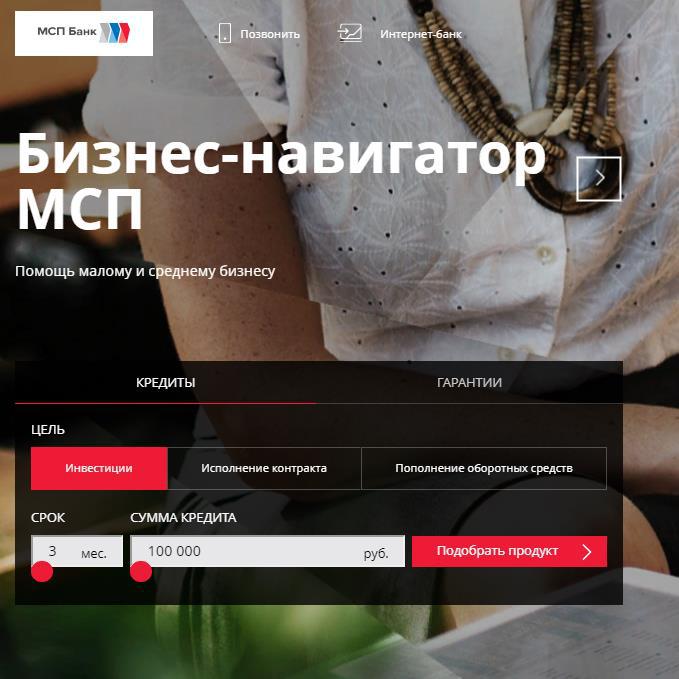 Шаг 2. Представить в головной офис АО «МСП Банк», УРМ или Агенту заявку на предоставление кредита, а также пакет документов в соответствии с требованиями АО «МСП Банк». Полный пакет документов сотрудник АО «МСП Банк» или Агента сообщает субъекту МСП в соответствии с требованиями, отраженными в кредитных продуктах. Пакет документов может быть представлен посредством информационной системы АИС НГС https://smbfin.ru/.Комплект документов для получения кредита включает следующие документы:юридические (устав, документы, подтверждающие полномочия органов управления, лицензии и т. д.);финансовые (бухгалтерские балансы, расшифровки, оборотно-сальдовые ведомости и т. д.);документы в зависимости от целевой направленности кредита (контракты, договоры купли-продажи, спецификации и т. д.).Срок рассмотрения кредитной заявки на предоставление кредита зависит от сложности проекта, предлагаемого к финансированию, и регламентируется внутренними нормативными документами АО «МСП Банк». Сотрудник АО «МСП Банк» или Агента информирует субъекта МСП об ожидаемых сроках рассмотрения заявки на предоставление кредита.43Шаг 3. Получить кредит в АО «МСП Банк» в случае положительного решения по заявке на предоставление кредита. АО «МСП Банк» оставляет за собой право отказатьпредоставлении кредита в случае отрицательной деловой репутации субъекта МСП, либо плохого финансового положения, либо несоответствия заявки на предоставление кредита условиям кредитного продукта.Пример: предприятие розничной торговли (далее – субъект МСП) обращается в УРМ г. Комсомольска-на-Амуре по телефону 8 (914) 179 50 80 за кредитом на цели пополнения оборотных средств (закупки товаров у поставщика для последующей реализации на территории г. Комсомольска-на-Амуре) в размере 2 млн рублей сроком на 1 год. Сотрудник УРМ уточняет у субъекта МСП факт осуществления деятельности на территории г. Комсомольска-на-Амуре. В дальнейшем при обращении в УРМ г. Комсомольска-на-Амуре, расположенное по адресу: ул. Севастопольская, д. 42, субъект МСП предоставляет финансовые и учредительные документы, а также иные документы в соответствии с рекомендациями сотрудника УРМ, в том числе договор аренды нежилого помещения, на территории которого располагается торговая точка субъекта МСП. В качестве обеспечения по данному кредиту субъект МСП предоставляет свое поручительство, а также имеющееся торговое оборудование возрастом не старше 3 лет. На основании комплексного анализа поданной субъектом МСП заявки на предоставление кредита АО «МСП Банк» принимает решение об одобрении кредитной сделки по ставке 10,6% годовых без дополнительных комиссий. Сумма кредита перечисляется на расчетный счет субъекта МСП, открытый в АО «МСП Банк».Рекомендуемые виды залогов448Принимаются объекты, расположенные в г. Москве, Московской области, г. Санкт-Петербурге, Ленинградской области, а также в областных, краевых центрах, столицах республик Российской Федерации и крупных районных центрах (с населением свыше 100 тыс. человек) и непосредственной близости (не более 10 км) от них.45Поддержка сельскохозяйственной кооперации АО «Корпорация «МСП»Для получения консультации о всех существующих мерах поддержки сельскохозяйственной кооперации, оказываемых АО «Корпорация «МСП» необходимо обратиться в Центр компетенций в сфере сельскохозяйственной кооперации и поддержки фермеров.Инфраструктура поддержки фермеров и сельскохозяйственныхкооперативовЦентр компетенций в сфере сельскохозяйственной кооперации и поддержки фермеров (ЦК) - юридическое лицо, одним из участников (учредителей) которого является субъект РФ или ОИГВ субъекта РФ.ЦК определяется нормативным правовым актом высшего исполнительного органа государственной власти субъекта РФ или уполномоченного органа субъекта РФ.Направления деятельности ЦК:Участие в разработке и реализации гос. программ субъекта РФ,направленных на развитие предпринимательства в АПК, с/х кооперацииРазработка и внедрение типовой документации, помощь в составлении бизнес-плана, технико-экономического обоснования проектаКонсультации по мерам гос. поддержки, по вопросам получения заемных средств, помощь в подготовке документов для их полученияОбеспечение представления интересов субъектов МСП в судах, органах гос. власти, помощь в подготовке документовОрганизация систематической работы по повышению информированности граждан, о преимуществах объединения в кооперативы, консультирования по вопросам создания и ведения предпринимательской деятельностиСессии и семинары по вопросам организации с/х кооперативаОбучение по вопросам деятельности кооперативаОказание содействия в организации сбыта продукции сельхозкооперативовОрганизация  сопровождения  деятельности  субъектов  МСП(ветеринарное, зоотехническое, технологическое, бухгалтерское, юридическое, маркетинговое и т.п.)46Консультирование по использованию сервисов Портала Бизнес-навигатора МСП, привлечение пользователей из числа с/х к регистрации на Портале Бизнес- навигатора МСПАнализ   и   мониторинг   деятельности   субъектов   МСП,зарегистрированных в регионев  соответствии  со  Стандартом,  который  утвержден  проектнымкомитетом по национальному проекту "Малое и среднее предпринимательство и поддержка индивидуальной предпринимательской инициативы" (протокол от "21" марта 2019 г. № 1)Перечень ЦК размещен на сайте www.agro-coop.ru в разделе «Найти центр компетенции»Комплекс мер поддержки сельскохозяйственной кооперацииВо исполнение поручений Президента Российской Федерации рабочей группойсоставе:АО «Корпорация «МСП» corpmsp.ruМинсельхоз России mcx.ruАО «МСП Банк» www.mspbank.ruАО «Россельхозбанк» www.rshb.ruАО «Росагролизинг» www.rosagroleasing.ruПАО «Сбербанк» www.sberbank.ruПри участии:АККОР www.akkor.ruСоюза сельских кредитных кооперативов www.rccunion.ruФедерального союза сельскохозяйственных потребительских кооперативов www.fsspk.ruподготовлен	Комплекс	мер	поддержки	(«коробочный»	продукт)	длясельскохозяйственных	кооперативов	и	фермеров-членовсельскохозяйственных	кооперативов,	включающий	финансово-гарантийную, лизинговую, информационно-консультационную и маркетинговую поддержку.47Комплекс мер поддержки («Коробочный» продукт) можно скачать на сайте www.agro-coop.ru в разделе «Комплексное решение для сельхозкооперативов»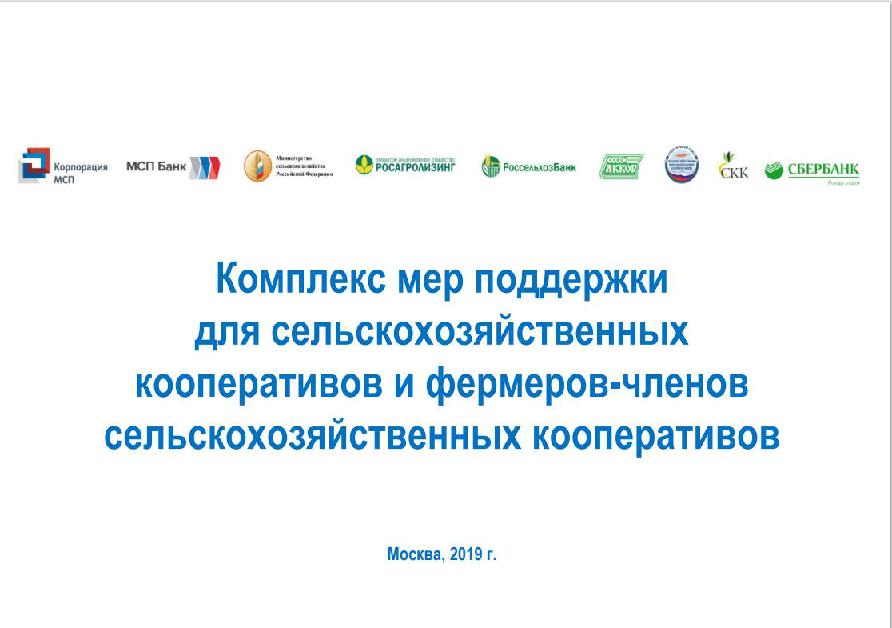 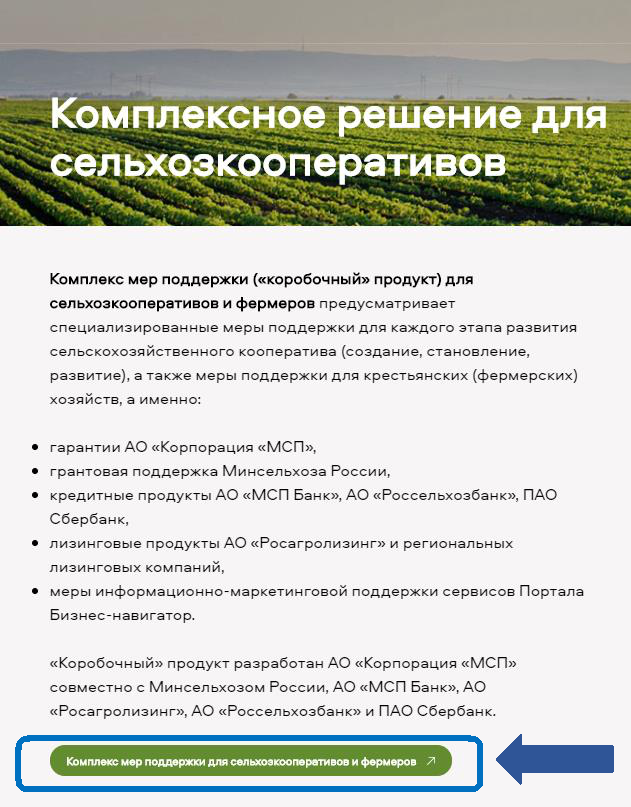 482.1.	Меры поддержки в соответствии с жизненным цикломСоздание (0-6 месяцев)Региональный уровень.Субъект РФРегиональные программы развития сельхозкооперацииЦентры компетенций в сфере сельскохозяйственной кооперации и поддержки фермеровГосударственные микрофинансовые организации (МФО)Региональные гарантийные организации (РГО)Федеральный уровень.АО «Корпорация «МСП»ГарантииЛьготный лизинг (через региональные лизинговые компании)Сервисы Портала Бизнес-Навигатор МСП, информационный ресурс по мерам поддержки сельхозкооперации AGRO-COOP.RU, каталог сельхозпродукции RUFERMA.RUМинсельхоз РоссииСубсидии сельхозкооперативам в рамках фед.проекта «Создание системы поддержки фермеров и развитие сельской кооперации»Грант «Агростартап» в рамках фед. Проекта «Создание системы поддержки фермеров и развитие сельской кооперации»АО «Россельхозбанк»Специализированный кредитный продуктСтановление (6-12 месяцев)Региональный уровень.Субъект РФ:Региональные программы развития сельхозкооперацииЦентры компетенций в сфере сельскохозяйственной кооперации и поддержки фермеровГосударственные микрофинансовые организации (МФО)Региональные гарантийные организации (РГО)Федеральный уровень.АО «Корпорация «МСП»ГарантииЛьготный лизинг (через региональные лизинговые компании)Сервисы Портала Бизнес-Навигатор МСП, информационный ресурс по мерам поддержки сельхозкооперации AGRO-COOP.RU, каталог сельхозпродукции RUFERMA.RU49Минсельхоз РоссииСубсидии сельхозкооперативам в рамках фед. проекта «Создание системы поддержки фермеров и развитие сельской кооперации»Грант «Агростартап» в рамках фед. Проекта «Создание системы поддержки фермеров и развитие сельской кооперации»АО «Россельхозбанк»Специализированный кредитный продуктАО «МСП Банк»Специализированный кредитный продуктРазвитие (12 + месяцев)Региональный уровень.Субъект РФ:Региональные программы развития сельхозкооперацииЦентры компетенций в сфере сельскохозяйственной кооперации и поддержки фермеровГосударственные микрофинансовые организации (МФО)Региональные гарантийные организации (РГО)АО «Корпорация «МСП»ГарантииЛьготный лизинг (через региональные лизинговые компании)Сервисы Портала Бизнес-Навигатор МСП, информационный ресурс по мерам поддержки сельхозкооперации AGRO-COOP.RU, каталог сельхозпродукции RUFERMA.RUМинсельхоз РоссииCубсидии и гранты в рамках фед. проекта «Создание системы поддержки фермеров и развитие сельской кооперации»Гранты в рамках гос.программы развития сельского хозяйства и регулирования рынков сельхозпродукции, сырья и продовольствияАО «Россельхозбанк»Специализированный кредитный продуктАО «МСП Банк»Специализированный кредитный продуктПАО «Сбербанк»Специализированный кредитный продуктАО «Росагролизинг»Специализированный лизинговый продукт502.2.	Гарантийная поддержка сельскохозяйственной кооперации в рамках Национальной Гарантийной СистемыВиды специализированных гарантийных продуктов51Продукты АО «Корпорация «МСП» (гарантии) размещены на сайте по ссылке:https://corpmsp.ru/products/млн. рублей52Схема предоставления гарантий участниками НГС: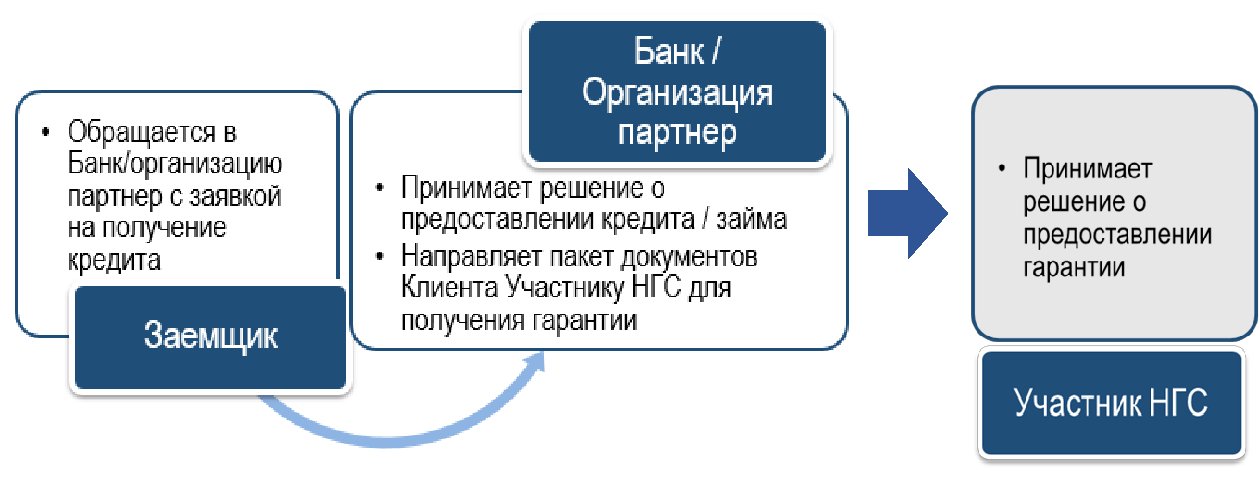 Специальные программы кредитования субъектов МСПвозможностях получения кредитных средств по программе стимулирования кредитования МСП можно узнать в отделениях аккредитованных уполномоченных банков (список аккредитованных банков можно найти на сайте АО «Корпорация «МСП» https://corpmsp.ru/bankam/programma_stimulir/).2.3.	Кредитная поддержка сельскохозяйственной кооперации АО «МСП Банк»53Для получения кредитных средств необходимо обратиться в отделение (удаленное рабочее место - УРМ) или к агенту МСП Банка.Информация об отделениях (удаленных рабочих местах) и агентах МСП Банка размещена по ссылке https://www.mspbank.ru/contacts/2.4.	Льготный лизинг оборудования для сельхозкооперативов в Региональных лизинговых компанияхРегиональные лизинговые компании:Региональная   лизинговая   компания   Республики   Татарстан(http://rlcrt.ru/)Региональная  лизинговая  компания  Республики  Башкортостан(www.rlcrb.ru)Региональная  лизинговая  компания  Республики  Саха  (Якутия)(www.rlcykt.ru)Региональная    лизинговая    компания    Ярославской    области(www.rlc76.ru)Информация	по	лизинговой	поддержке	размещена	на	сайте	АО«Корпорация МСП» по ссылке https://corpmsp.ru/finansovaya-podderzhka/lizingovaya-podderzhka/542.5. Грантовая поддержка Министерства сельского хозяйства Российской Федерации в рамках Федерального проекта «Создание системы поддержки фермеров и развитие сельской кооперации».2.5.1. Грант на создание и развитие КФХ «АГРОСТАРТАП»5 млн рублей на развитие КРС без учета внесения средства в неделимый фонд СПоК 6 млн рублей на развитие КРСучетом внесения не менее 25% гранта (но не более 50%) в неделимый фонд СПоК3 млн рублей на иные виды деятельности без учета внесения средства в неделимый фонд СПоК 4 млн рублей на развитие КРСучетом внесения не менее 25% гранта (но не более 50%) в неделимый фонд СПоКГрант предоставляется КФХ, зарегистрированному в текущем финансовом году, или гражданину РФ, планирующему зарегистрироватьКФХВсе виды сельскохозяйственной деятельности, кроме свиноводстваОбязательство создать 1 рабочее место на каждые 2 млн рублей грантаОбязательство вести деятельность не менее 5 летЗаявитель не является получателем гранта НФНе более 90% затрат2.5.2. Субсидии на развитие материально-технической базыВозмещение части затрат на:Приобретение имущества в целях последующей передачи приобретенного имущества в собственность (реализацию) членам данного СПоК до 50% затрат, но не более 3 млн рублей на 1 СПоК;Приобретение   КРС  в   целях   замены   КРС,   больного   илиинфицированного лейкозом, принадлежащего членам СПоК до 50 % от затрат, но не более 10 млн рублей на 1 СПоК;Приобретение сельскохозяйственной техники, оборудования для переработки сельскохозяйственной продукции (за исключением продукции свиноводства) и мобильных торговых объектов для оказания услуг членам СПоК до 50% затрат, но не более 10 млн рублей на 1 СПоК;Закупку сельскохозяйственной продукции у членов СПоК5510% затрат в случае, если выручка от реализации продукции, закупленной у членов кооператива по итогам отчетного квартала текущего финансового года, составляет от 100 тыс. рублей до 2 500 тыс.рублей12% затрат в случае, если выручка от реализации продукции, закупленной у членов кооператива по итогам отчетного квартала текущего финансового года составляет от 2 501 тыс. рублей до 5 000 тыс.рублей15% затрат в случае, если выручка от реализации продукции, закупленной у членов кооператива по итогам отчетного квартала текущего финансового года составляет от 5 001 тыс. рублей, но не более10 000 тыс. рублей2.5.3. Субсидии на обеспечение деятельности центров компетенций (ЦК)Обеспечение затрат, связанных с осуществлением текущей деятельности до 80% затрат (часть услуг предоставляется СПоК и КФХ на безвозмездной основе либо со скидкой 50%).2.5.4. Грантовая поддержка Министерства сельского хозяйства Российской Федерации в рамках гос. программы развития сельского хозяйства и регулирования рынков сельскохозяйственной продукции, сырья и продовольствия2.5.5. Грант начинающему фермеру5 млн рублей на 18 месяцев на разведение КРС мясного и молочного направления 3 млн рублей на 18 месяцев для ведения иных видов деятельностиРазмер не более 90% затрат, 10% - собственные средства фермеров.случае направления средств гранта на реализацию инвестиционного проекта размер софинансирования собственных средств увеличивается до20%.Направления расходов:на приобретение земельных участков из земель сельскохозяйственного назначения;на разработку проектной документации для строительства (реконструкции) производственных и складских зданий, помещений;на приобретение, строительство, ремонт и переустройство производственных и складских зданий, помещений, пристроек, инженерных сетей, заграждений и сооружений, необходимых для производства, хранения и переработки сельскохозяйственной продукции, а также на их регистрацию;56на подключение производственных и складских зданий, помещений, пристроек и сооружений к инженерным сетям - электрическим, водо-, газо- и теплопроводным сетям;на приобретение сельскохозяйственных животных, рыбопосадочного материала;на приобретение сельскохозяйственной техники и инвентаря, грузового автомобильного транспорта, оборудования для производства и переработки сельскохозяйственной продукции, срок эксплуатации которых не превышает 3 лет;на приобретение средств транспортных снегоходных, в случае если КФХ осуществляет деятельность по развитию оленеводства и (или) мараловодства в субъектах Российской Федерации, относящихся к районам Крайнего Севера и приравненным к ним местностям;на уплату расходов, связанных с доставкой и монтажом имущества, для КФХ осуществляющих деятельность в субъектах Российской Федерации, относящихся к районам Крайнего Севера и приравненным к ним местностям;на  приобретение  посадочного  материала  для  закладки  многолетнихнасаждений, включая виноградники;10. на приобретение автономных источников электро-, газо- и водоснабжения;на уплату не более 20 процентов стоимости проекта, реализуемого с привлечением инвестиционного льготного кредита.2.5.6. Грант на развитие семейной фермы30 млн рублей на 24 месяцаРазмер не более 60 % затрат, 40% - собственные средства фермеров, из них часть затрат (не более 20%) может быть обеспечена за счет средств субъекта РФ;случае направления средств гранта на реализацию инвестиционного проекта уровень софинансирования собственных средств снижается с 40 до20%.Возмещение части затрат:на разработку проектной документации строительства, реконструкции или модернизации семейных ферм;на приобретение, строительство, реконструкцию, ремонт или модернизацию семейных ферм;на приобретение, строительство, реконструкцию, ремонт или модернизацию производственных объектов по переработке продукции животноводства;57на комплектацию семейных ферм и объектов по переработке сельскохозяйственной продукции оборудованием и техникой, а также на их монтаж;на приобретение сельскохозяйственных животных, рыбопосадочного материала;на приобретение средств транспортных снегоходных, в случае если КФХ осуществляет деятельность по развитию оленеводства и (или) мараловодства в субъектах Российской Федерации, относящихся к районам Крайнего Севера и приравненным к ним местностям;на уплату расходов, связанных с доставкой и монтажом имущества, для КФХ осуществляющих деятельность в субъектах Российской Федерации, относящихся к районам Крайнего Севера и приравненным к ним местностям;на приобретение автономных источников электро-, газо- и водоснабжения;на уплату не более 20 процентов стоимости проекта, реализуемого с привлечением инвестиционного льготного кредита.2.5.7. Грант на развитие материально-технической базыдо 70 млн рублей на 1 СПоК не более 60% от суммы проекта собственные средства кооператива - не более 40% от суммы проекта, из них часть затрат (но не более 20%) может быть обеспечена за счет средства субъекта Российской ФедерацииНаправления расходов на:• Строительство, реконструкцию или модернизацию производственных объектов• Приобретение и монтаж оборудования и техники для производственных объектов, оснащения лабораторий производственного контроля качества и безопасности продукцииПриобретение специализированного транспортаДля получения необходимо обратиться в региональный орган АПК (список региональных органов АПК на сайте http://mcx.ru/organs-apk/).Информация о мерах поддержки размещена на сайте http://mcx.ru/activity/state-support/582.6.	Специализированный кредитный продукт для сельскохозяйственных кооперативов АО «Россельхозбанк»Подробная информация размещена на сайте www.rshb.ru2.7.	Специальные условия кредитования для сельскохозяйственных кооперативов ПАО «Сбербанк»Подробная информация размещена на сайте www.sberbank.ru592.8.	Специализированный лизинговый продукт для сельскохозяйственных кооперативов АО «Росагролизинг»www.rosagroleasing.ru60Специализированные сервисы для сельскохозяйственных кооперативов Портала Бизнес-Навигатора МСП3.1.	РЕСУРС ПО МЕРАМ ПОДДЕРЖКИ СЕЛЬХОЗКООПЕРАЦИИ AGRO-COOP.RUСодержит информацию о доступных мерах поддержки действующим сельскохозяйственным кооперативам, а именно:О мерах кредитно-гарантийной, лизинговой поддержки;О возможностях продвижения своей продукции в Интернете и получения доступа к закупкам крупнейших заказчиков;О дополнительных возможностях интеграции через создание новых и вступление в действующие сельхозкооперативы для потенциальных участников сельхозкооперации из числа КФХ и ЛПХ.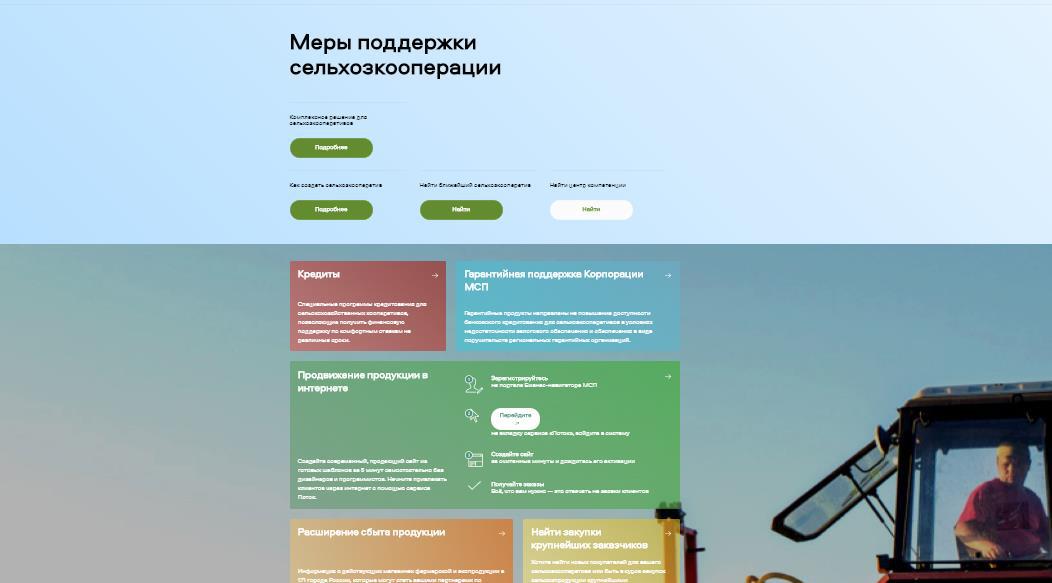 3.2.	ОНЛАЙН-КАТАЛОГ ПРОДУКЦИИ RUFERMA.RUПредоставляет возможности:создания собственного сайта-каталога продукцииприобретения с/х продукции у сельхозтоваропроизводителейпоиск ближайшей ярмарки с фермерскими продуктами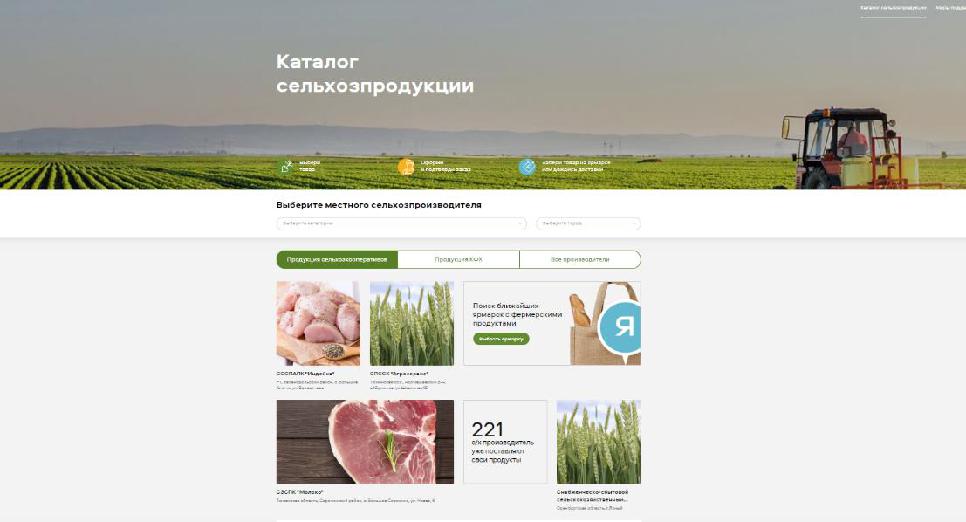 Типовые готовые решения (ТГР)АО «Корпорация «МСП» разработало типовые готовые решения для сельскохозяйственных кооперативов в отраслях:мясного скотоводствамолочного животноводствакартофелеводстваТиповое готовое решение - автоматизированный бизнес-план и финансовая модель для сельскохозяйственного кооператива в различных отрасляхРезультат - типовой проект с готовым бизнес-планом и финансовой модельюразличных отраслях сельского хозяйства который включает в себя:• Расчет цены за единицу произведённой продукции• Расчет инвестиционной программы и графика финансирования проекта• Расчет валового дохода и чистой прибыли на несколько лет реализации проекта• Анализ рынка (спрос на продукцию в регионе, анализ конкурентной среды)ШАГ 1.Определить цель и стоимость проекта:возможный объем производимой продукциирынок сырья, поставщиков и покупателейпотребность в создании основных фондов и их стоимостьШАГ 2.Определить затратную часть проекта:прямые затраты, влияющие на себестоимость производимой продукциифонд оплаты труда сотрудниковпрочие расходы (транспортные, коммунальные и накладные и др)ШАГ 3.Определить источник созданияосновных фондов:грантовая поддержкасобственное участие инициатора проектаисточник дополнительного финансирования в рамках Комплекса мер поддержки («коробочный» продукт) для сельскохозяйственных кооперативов и фермеровШАГ 4.Определить доходную часть проекта:проанализировать ценообразованиерассчитать финансовый планпровести анализ финансового результата62ШАГ 5.Получить сведения об экономической эффективности проекта и принять решение о его реализацииОзнакомиться и скачать типовое готовое решение можно на сайте agro-coop.ru в разделе «Комплексное решение для сельхозкооперативов»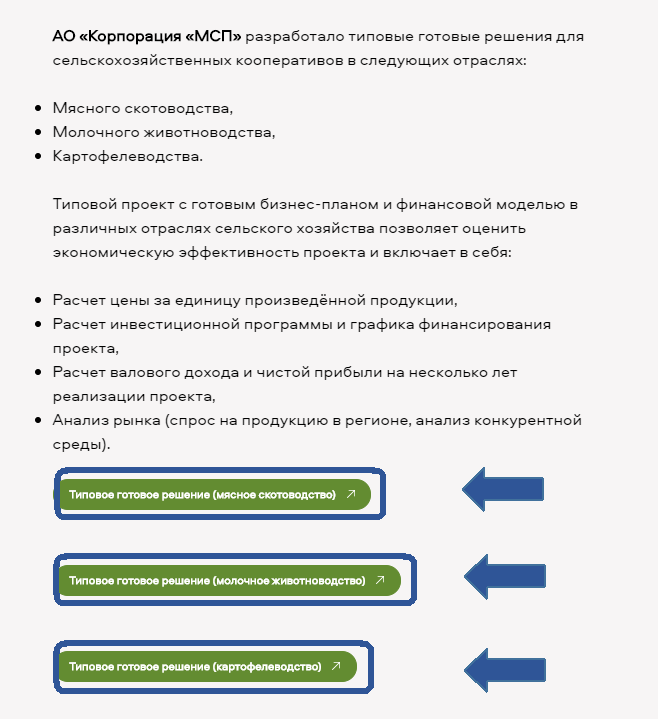 4.1.	Расширение каналов сбыта сельхозтоваропроизводителей4.2.	Обеспечение доступа сельхозтоваропроизводителей к поставкам в магазины федеральных розничных сетейрамках заключенных соглашений о взаимодействии АО «Корпорация «МСП», ООО «Х5 Ритейл Групп» и ООО «Метро Кэш энд Керри» реализуют совместные мероприятия, направленные на обеспечение доступа сельскохозяйственных кооперативов к поставкам в федеральные торговые сети (гипермаркеты «Карусель», универсамы «Пятерочка», супермаркеты «Перекресток», магазины «Перекресток-Экспресс» и «Метро Кэш энд Керри»).63Схема взаимодействия: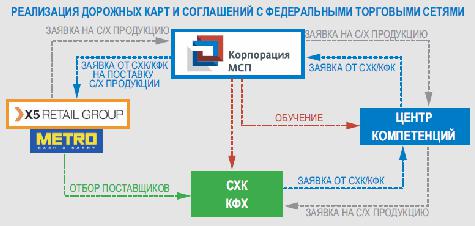 Реализуемые мероприятия в рамках соглашений и «дорожных карт»:Информация о том, как стать поставщиком X5 Retail Group и Metro Cash&Carry размещена на сайте https://agro-coop.ru/salesproducts644.3.	Обеспечение доступа сельхозтоваропроизводителей к закупкам крупнейших заказчиковФЗ от 18.07.2011 № 223-ФЗ «О закупках, товаров, работ, услуг отдельными видами юридических лиц» регулирует закупочную деятельность в Российской Федерации.рамках постановления Правительства РФ от 11.12.2014 № 1352 крупнейшие заказчики обязаны обеспечить годовой объем закупок у субъектов МСП в размере:18% по результатам закупок у субъектов МСП (всеми способами закупки)15% по результатам проведения «спецторгов», участниками которых могут быть только субъекты МСПКорпорация и уполномоченные органы исполнительной власти субъектов РФ проводят оценку соответствия и мониторинг соответствия в целях контроля соблюдения крупнейшими заказчиками обязанности по осуществлению по осуществлению закупок у субъектов МСП.ТОП-10 лидеров заказчиков по закупке с/х продукцииАО «Ирбитский молочный завод»ООО «КЦ «РИЧ»АО «Чувашхлебопродукт»АО «Мясопродукты»ОАО «Богдановичский комбикормовый завод»АО «ТАЦ»ОАО «Бежицикий хлебокомбинат»ОАО «Птицефабрика Бархатовская»АО Санаторий «Янган-Тау»АО «Татавтодор»Основные предметы закупок:поставка молока, мяса, зерна, яиц, овощей и фруктовУзнайте больше о закупках крупных компаний на Портале Бизнес-навигатора МСП (smbn.ru) и на сайте АО «Корпорация «МСП» в разделе «Обеспечение доступа к закупкам» (https://corpmsp.ru/obespechenie-dostupa-k-goszakupkam/)4.4.	Использование сервисов Портала Бизнес-навигатора МСП для содействия расширению сбыта сельскохозяйственной продукцииДля расширения сбыта продукции сельскохозяйственных кооперативов и фермеров с использованием сервисов Портала Бизнес-навигатора МСП (далее– Портал) предусмотрены следующие возможности:открытие собственного магазина или сети магазинов сельскохозяйственной продукции с использование сервиса подбора недвижимости из числа 22 757 объектов недвижимости, находящейся в государственной, муниципальной и частной собственности;65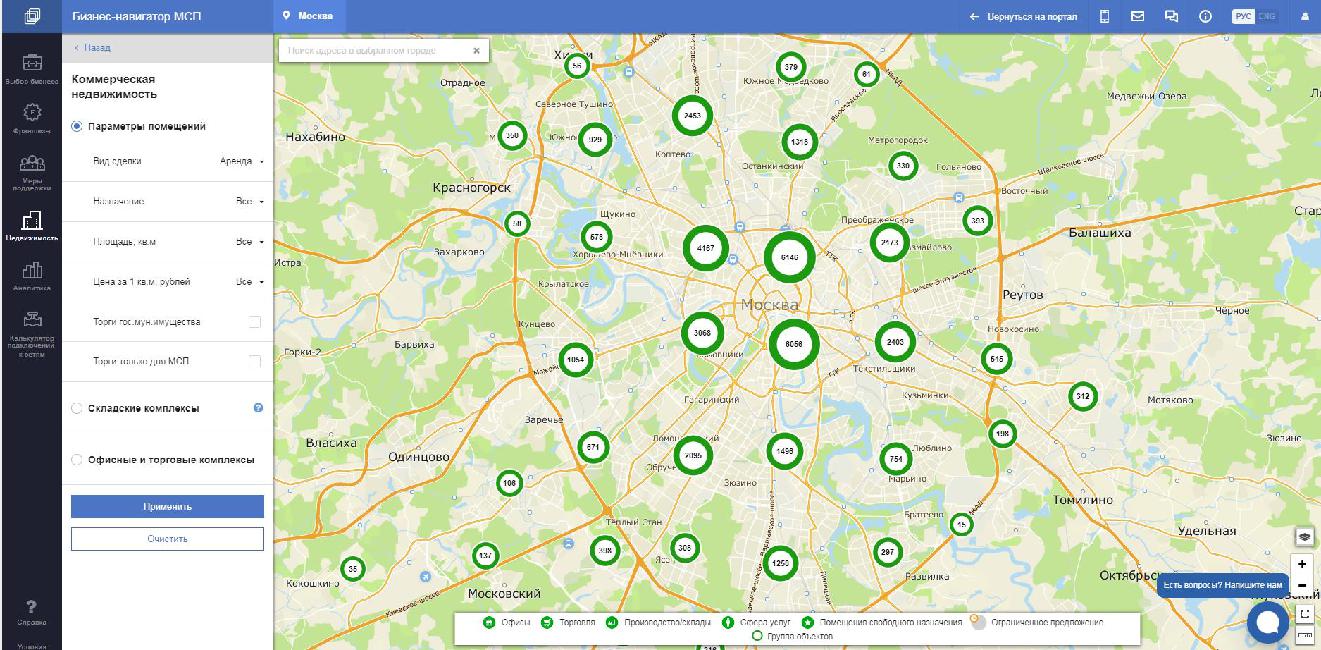 реализации продукции через действующие розничные магазины минуя сетевые магазины (86 008 действующих торговых точек);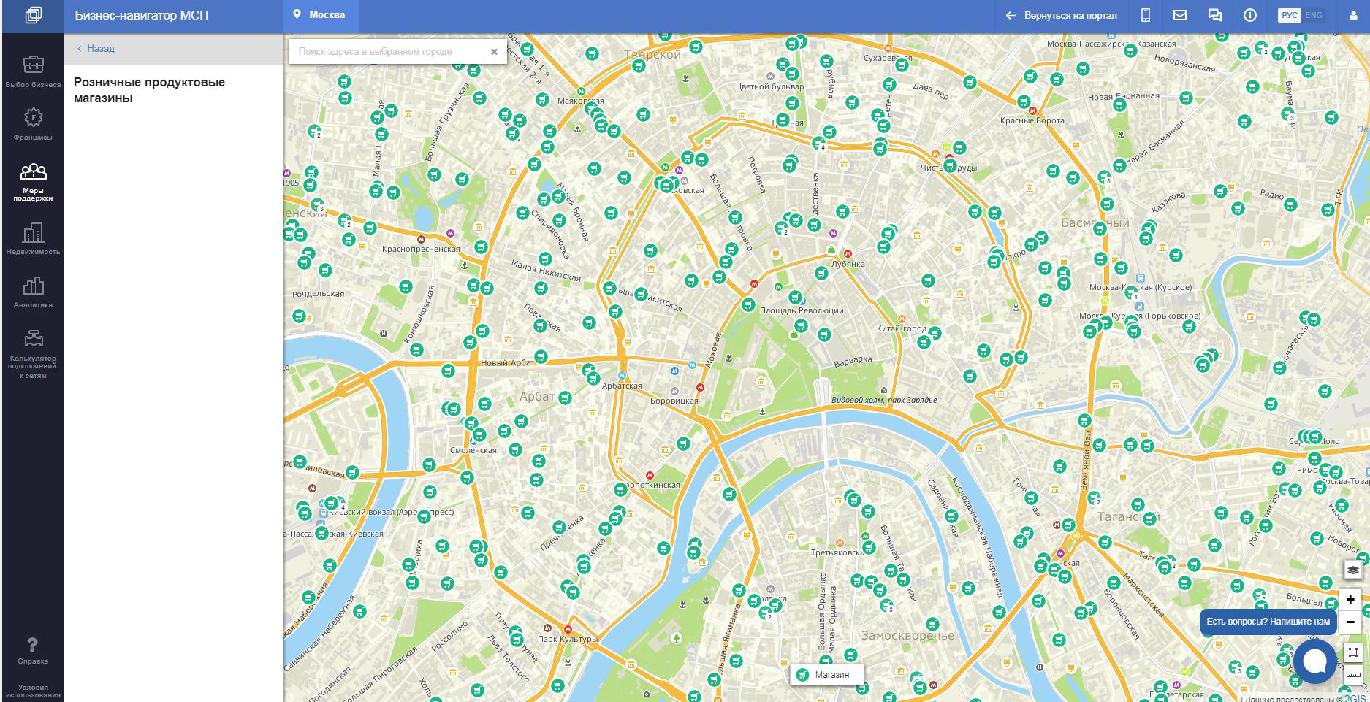 создания собственного интернет-магазина из готовых шаблонов и размещения его в Каталоге продукции сельхозпроизводителейRUFERMA.RU;66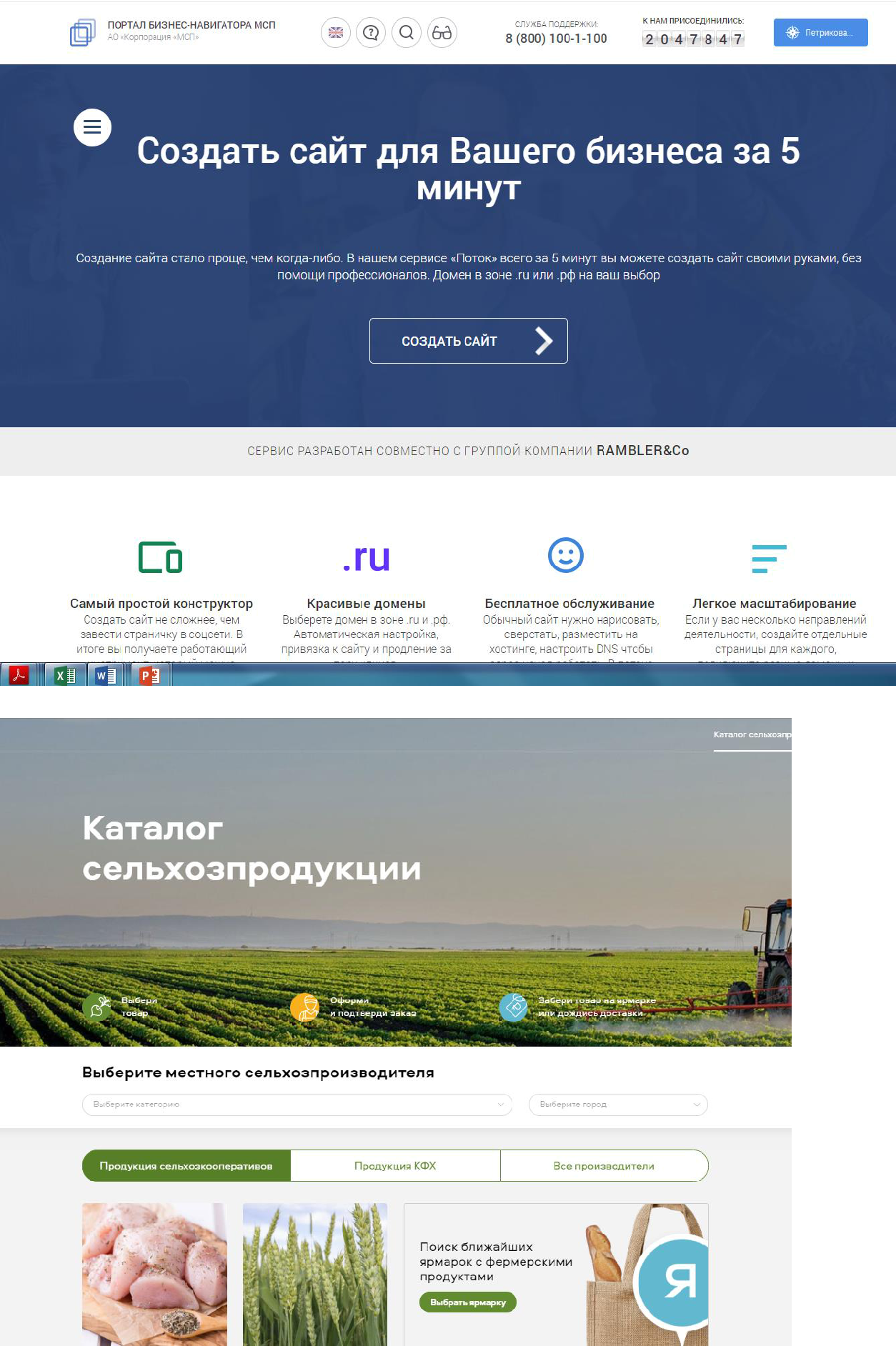 участия в закупках крупнейших заказчиков в рамках специальной квоты для субъектов МСП.67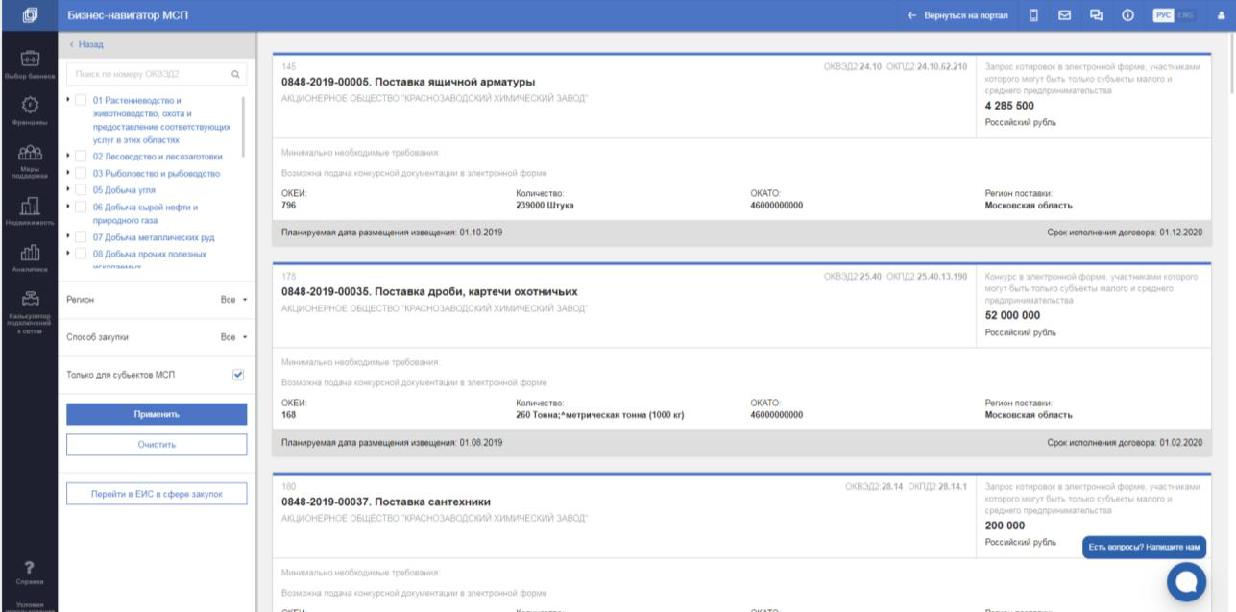 Сервисы Портала содержат сведения о возможных каналах сбыта:2,7 тыс. магазинах системы Центросоюза Российской Федерации, расположенных в населенных пунктах с численностью жителей более 2 тыс. человек, с указанием их местоположения, графика работы и контактных данных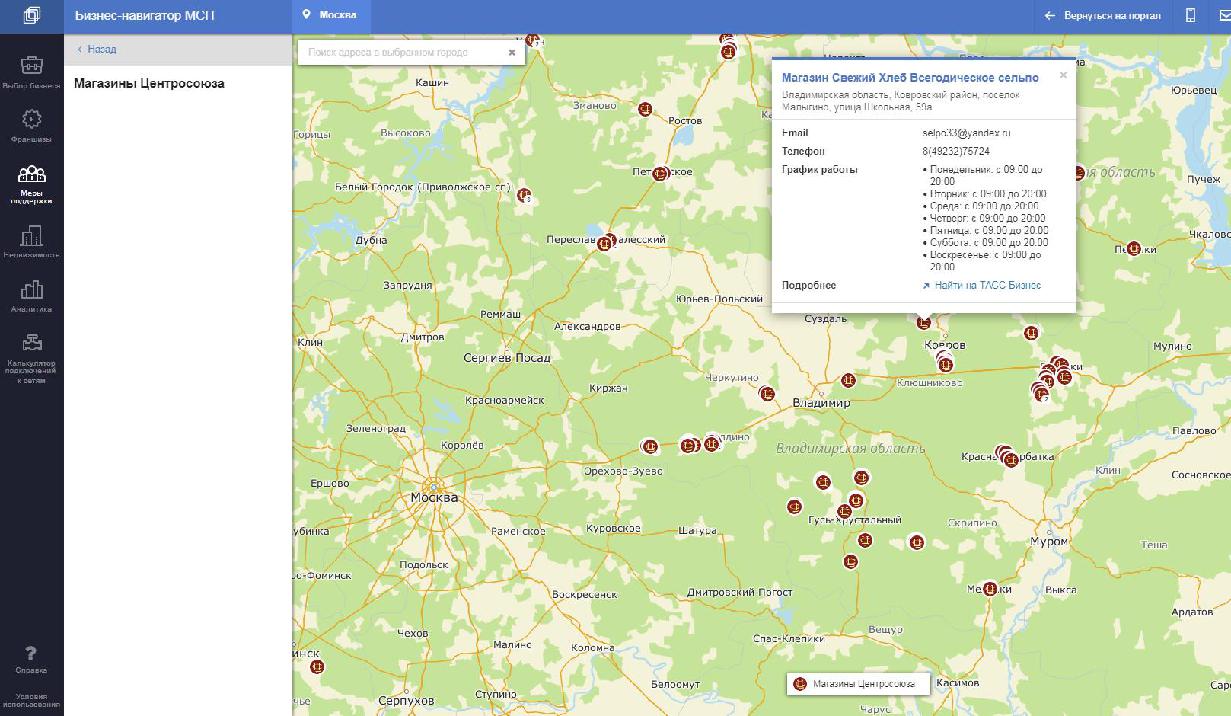 8 тыс. ярмарок сельскохозяйственных товаров, с указанием их местоположения, графика работы и контактных данных.68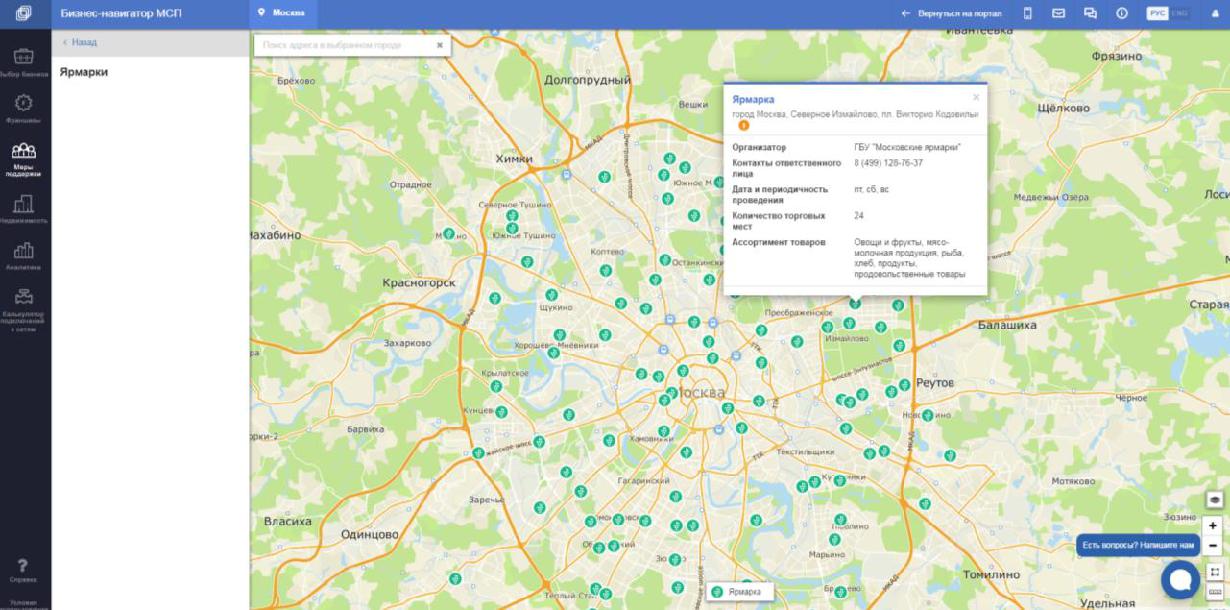 69Контактные данныеАО «Корпорация «МСП»3.4.  Льготный лизинг оборудования для сельхозкооперативов вРегиональных лизинговых компаниях ................................................................533.5.  Грантовая поддержка Министерства сельского хозяйства РоссийскойФедерации в рамках Федерального проекта ......................................................543.5.1. Грант на создание и развитие КФХ «АГРОСТАРТАП» .....................543.5.2. Субсидии на развитие материально-технической базы ......................543.6.  Грантовая поддержка Министерства сельского хозяйства РоссийскойФедерации в рамках гос. программы развития сельского хозяйства ирегулирования рынков сельскохозяйственной продукции, сырья ипродовольствия ......................................................................................................553.6.1. Грант начинающему фермеру ................................................................553.6.2. Грант на развитие семейной животноводческой фермы ....................563.6.3. Грант на развитие материально-технической базы .............................573.7.  Специализированный кредитный продукт для сельскохозяйственных3.7.  Специализированный кредитный продукт для сельскохозяйственныхкооперативов АО «Россельхозбанк» ...................................................................583.8.  Специальные условия кредитования для сельскохозяйственныхкооперативов ПАО «Сбербанк» ..........................................................................58кооперативов АО «Росагролизинг» .....................................................................59124.Инициаторпроектапредоставляет  в  аккредитованныйПрограмма стимулирования кредитования субъектов МСППрограмма стимулирования кредитования субъектов МСППрограмма стимулирования кредитования субъектов МСППрограмма стимулирования кредитования субъектов МСППрограмма стимулирования кредитования субъектов МСППрограмма стимулирования кредитования субъектов МСППрограмма стимулирования кредитования субъектов МСППрограмма стимулирования кредитования субъектов МСППрограмма стимулирования кредитования субъектов МСПОборотноекредитованиеИнвестиционноеКредитованиеКонтрактноекредитованиеРефинансированиеМикрокредитОборотные цели: приоритетныеОборотные цели: приоритетныеОборотные цели: приоритетныеОборотные цели: приоритетныеПриоритетныеПриоритетныеотрасли – 9,6% годовых,отрасли – 9,6% годовых,отрасли – 9,6% годовых,отрасли – 9,6% годовых,13% годовых13% годовых13% годовых13% годовых13% годовых13% годовых13% годовых13% годовыхПриоритетныеПриоритетныенеприоритетные отрасли – 10,6%неприоритетные отрасли – 10,6%неприоритетные отрасли – 10,6%неприоритетные отрасли – 10,6%отрасли – 9,6%отрасли – 9,6%Приоритетные отрасли – 9,1%Приоритетные отрасли – 9,1%Приоритетные отрасли – 9,6%Приоритетные отрасли – 9,6%неприоритетные отрасли – 10,6%неприоритетные отрасли – 10,6%неприоритетные отрасли – 10,6%неприоритетные отрасли – 10,6%Процент-годовых,годовых,Приоритетные отрасли – 9,1%Приоритетные отрасли – 9,1%Приоритетные отрасли – 9,6%Приоритетные отрасли – 9,6%годовых для МБ,годовых для МБ,годовых для МБ,годовых для МБ,Процент-годовых,годовых,годовых, неприоритетные отрасли –годовых, неприоритетные отрасли –годовых, неприоритетные отраслигодовых, неприоритетные отрасли9,6% годовых для СБ.9,6% годовых для СБ.9,6% годовых для СБ.9,6% годовых для СБ.Процент-неприоритетныенеприоритетныегодовых, неприоритетные отрасли –годовых, неприоритетные отрасли –годовых, неприоритетные отраслигодовых, неприоритетные отрасли9,6% годовых для СБ.9,6% годовых для СБ.9,6% годовых для СБ.9,6% годовых для СБ.ная ставка*неприоритетныенеприоритетные10,1% годовых для МБ, 9,1%10,1% годовых для МБ, 9,1%– 10,6% годовых для МБ, 9,6%– 10,6% годовых для МБ, 9,6%9,6% годовых для СБ.9,6% годовых для СБ.9,6% годовых для СБ.9,6% годовых для СБ.ная ставка*отрасли – 10,6%отрасли – 10,6%10,1% годовых для МБ, 9,1%10,1% годовых для МБ, 9,1%– 10,6% годовых для МБ, 9,6%– 10,6% годовых для МБ, 9,6%Инвестиционные цели:Инвестиционные цели:Инвестиционные цели:Инвестиционные цели:отрасли – 10,6%отрасли – 10,6%отрасли – 10,6%отрасли – 10,6%годовых для СБгодовых для СБгодовых для СБгодовых для СБприоритетные отрасли – 9,1%приоритетные отрасли – 9,1%приоритетные отрасли – 9,1%приоритетные отрасли – 9,1%годовых для МБ,годовых для МБ,годовых для СБгодовых для СБгодовых для СБгодовых для СБприоритетные отрасли – 9,1%приоритетные отрасли – 9,1%приоритетные отрасли – 9,1%приоритетные отрасли – 9,1%годовых для МБ,годовых для МБ,годовых, неприоритетные отрасли –годовых, неприоритетные отрасли –годовых, неприоритетные отрасли –годовых, неприоритетные отрасли –9,6% годовых для СБ9,6% годовых для СБгодовых, неприоритетные отрасли –годовых, неприоритетные отрасли –годовых, неприоритетные отрасли –годовых, неприоритетные отрасли –9,6% годовых для СБ9,6% годовых для СБ9,1% годовых для СБ, 10,1%9,1% годовых для СБ, 10,1%9,1% годовых для СБ, 10,1%9,1% годовых для СБ, 10,1%9,1% годовых для СБ, 10,1%9,1% годовых для СБ, 10,1%9,1% годовых для СБ, 10,1%9,1% годовых для СБ, 10,1%годовых для МБгодовых для МБгодовых для МБгодовых для МБ0,5-5 млн рублей для0,5-5 млн рублей для0,5-5 млн рублей для0,5-5 млн рублей для0,5-5 млн рублей для0,5-5 млн рублей для0,5-5 млн рублей для0,5-5 млн рублей для1–500 млн рублей1–500 млн рублей1 млн – 2** млрд рублей1 млн – 2** млрд рублей1–500 млн рублей1–500 млн рублейОборотные цели:10-500 млн рублей,Оборотные цели:10-500 млн рублей,Оборотные цели:10-500 млн рублей,Оборотные цели:10-500 млн рублей,индивидуальныхиндивидуальныхиндивидуальныхиндивидуальныхСумма1–500 млн рублей1–500 млн рублей1 млн – 2** млрд рублей1 млн – 2** млрд рублей1–500 млн рублей1–500 млн рублейСумма1–500 млн рублей1–500 млн рублей1 млн – 2** млрд рублей1 млн – 2** млрд рублей1–500 млн рублей1–500 млн рублейинвестиционные цели: 10 млн-1млрдинвестиционные цели: 10 млн-1млрдинвестиционные цели: 10 млн-1млрдинвестиционные цели: 10 млн-1млрдпредпринимателей, 0,5-10предпринимателей, 0,5-10предпринимателей, 0,5-10предпринимателей, 0,5-10предпринимателей, 0,5-10предпринимателей, 0,5-10предпринимателей, 0,5-10предпринимателей, 0,5-10рублей.рублей.млн рублей длямлн рублей длямлн рублей длямлн рублей длямлн рублей длямлн рублей дляюридических лицюридических лицюридических лицюридических лицюридических лицюридических лицюридических лицюридических лицСрокдо 36 мес.до 36 мес.до 120 мес.до 120 мес.до 36 мес.до 36 мес.Оборотные цели: до 36 мес.,Оборотные цели: до 36 мес.,Оборотные цели: до 36 мес.,Оборотные цели: до 36 мес.,до 36 мес.до 36 мес.до 36 мес.до 36 мес.до 36 мес.до 36 мес.до 36 мес.до 36 мес.до 36 мес.до 36 мес.до 120 мес.до 120 мес.до 36 мес.до 36 мес.до 36 мес.до 36 мес.до 36 мес.до 36 мес.до 36 мес.до 36 мес.до 36 мес.до 36 мес.кредитадо 36 мес.до 36 мес.до 120 мес.до 120 мес.до 36 мес.до 36 мес.инвестиционные цели: до 84 мес.инвестиционные цели: до 84 мес.инвестиционные цели: до 84 мес.инвестиционные цели: до 84 мес.до 36 мес.до 36 мес.до 36 мес.до 36 мес.до 36 мес.до 36 мес.до 36 мес.до 36 мес.кредитаинвестиционные цели: до 84 мес.инвестиционные цели: до 84 мес.инвестиционные цели: до 84 мес.инвестиционные цели: до 84 мес.до 36 мес.до 36 мес.до 36 мес.до 36 мес.до 36 мес.до 36 мес.до 36 мес.до 36 мес.№НаправлениеКлючевые критерии отнесения к направлениюп/пНаправлениеКлючевые критерии отнесения к направлениюп/п1ДальневосточнСубъект МСП зарегистрирован на территорииыйДальневосточного федерального округа.федеральныйокруг2МонопрофильнСубъект МСП зарегистрирован или осуществляет своюыедеятельность на территории монопрофильногомуниципальныемуниципального подразделения (моногорода).подразделения(моногорода)3СельскохозяйстСубъект МСП является сельскохозяйственнымвеннаяпроизводственным или потребительским кооперативом иликооперациячленом сельскохозяйственного потребительскогокооператива – крестьянским (фермерским) хозяйством.364ЖенскоеСубъект МСП является обществом с ограниченнойпредприниматеответственностью, при условии, что единоличнымльствоисполнительным органом такой организации являетсяженщина – гражданка РФи/или50% и более долей в уставном капитале организациипринадлежит физическим лицам – женщинам, являющимсягражданами РФилиСубъект МСП является индивидуальным предпринимателем– женщиной, гражданкой РФ.5СеребряныйИндивидуальные предприниматели в возрасте не менее 45бизнеслет и не более 65 лет или юридические лица, при условии,что единоличным исполнительным органом такогоюридического лица является гражданин (-ка) РФ в возрастене менее 45 лет и не более 65 лет и 50% и более долей вуставном капитале этой организации принадлежитуказанному гражданину (-ке) РФилиСубъект МСП, соответствующий любому из перечисленныхусловий:2.8.1. доля сотрудников в возрасте от 45 лет в штатесубъекта МСП превышает 30% от общего числасотрудников в штате субъекта МСП на дату подачикредитной заявки;2.8.2. доля сотрудников в возрасте от 45 лет, принятыхсубъектом МСП на работу в течение последних двух лет додаты подачи кредитной заявки, превышает 30% от общегочисла сотрудников субъекта МСП, принятых им на работу втечение этого периода.6Северо-Субъект МСП зарегистрирован на территории Северо-КавказскийКавказского федерального округафедеральныйокруг7СтартапыСубъект МСП, с даты регистрации которого на датуобращения в Банк прошло не более 5 лет, или субъект МСП,который с даты государственной регистрации неосуществлял производство (реализацию услуги) илименее 20% или прогнозные данные финансовой моделиреализуемого проекта подтверждают ежегодный прироствыручки не менее 20% на протяжении не менее 3 лет смомента завершения инвестиционной фазы проекта.Соответствие деятельности субъекта МСП и (или)реализуемого им проекта критериям отнесения к Стартапуподтверждается заключением организаций, оказывающихуслуги по проведению научной, технической экспертизы,бизнес-экспертизы проектов субъектов МСП, в том числе вцелях развития исследований, разработок субъектов МСП икоммерциализации их результатов.8ГазелиСубъект МСП, предоставивший решение экспертногосовета при рабочей группе по вопросам оказания поддержкисубъектам малого и среднего предпринимательствавысокотехнологичных секторов экономики, в том числевнедряющим инновации, осуществляющим проекты в сфереимпортозамещения и (или) производящим экспортнуюпродукцию и услуги или иного уполномоченного органа,утвержденного АО «Корпорация МСП», определившеговысокую степень инновационной активности данногосубъекта МСП.9УчастникиСубъект МСП в течение последних 2 лет заключал хотя бызакупок у1 контракт в рамках Федеральных законов 223-ФЗ и 44-ФЗ.крупнейшихзаказчиков по223-ФЗ, 44-ФЗ10Экспортно-Субъекты МСП – осуществляющие поставки производимойориентированнпродукции на зарубежные рынки (далее – экспортеры) вые компаниирамках соответствующего контракта или производители,либозаключившие с экспортером договор на поставкуэкспортерыпроизводимой ими продукции на зарубежные рынки.11СпортСубъекты МСП, реализующие проекты в области созданияи развития объектов спортивной инфраструктуры, в т.ч.соответствии с Бизнес планом, сформированным на портале"Бизнес-навигатор МСП" на цели, реализуемые в сферефизической культуры и спорта, либо в рамках исполненияконтрактов в соответствии с Федеральными законами 223-ФЗ и 44-ФЗ цели поставки спорттоваров, поставки илиремонта спортивного оборудования, а также на целифинансирования инвестиций в области создания и развитияобъектов спортивной инфраструктуры.393912ТуризмСубъекты МСП, осуществляющие деятельность в сфереСубъекты МСП, осуществляющие деятельность в сферетуризма.туризма.13СемейныйСубъекты МСП, соответствующие любому изСубъекты МСП, соответствующие любому избизнесперечисленных условий:перечисленных условий:- индивидуальные предприниматели, наемными- индивидуальные предприниматели, наемнымиработниками которых являются члены их семей6 (не менееработниками которых являются члены их семей6 (не менееодного);одного);- юридические лица, в штате, которых работают члены- юридические лица, в штате, которых работают членысемьи (не менее одного) лица/лиц (одной семьи), которымсемьи (не менее одного) лица/лиц (одной семьи), которымпринадлежит 100% долей в уставном капитале.принадлежит 100% долей в уставном капитале.14911Субъекты МСП, бизнес которых пострадал7 от стихийныхСубъекты МСП, бизнес которых пострадал7 от стихийныхбедствий.бедствий.15МолодежьИндивидуальные предприниматели в возрасте не более 30Индивидуальные предприниматели в возрасте не более 30лет или юридические лица, при условии, что единоличнымлет или юридические лица, при условии, что единоличнымисполнительным органом такого юридического лицаисполнительным органом такого юридического лицаявляется гражданин (-ка) РФ в возрасте не более 30 лет иявляется гражданин (-ка) РФ в возрасте не более 30 лет и50% и более долей в уставном капитале этой организации50% и более долей в уставном капитале этой организациипринадлежит указанному гражданину (-ке) РФ.принадлежит указанному гражданину (-ке) РФ.16Лица сСубъекты МСП:Субъекты МСП:ограниченными1.Индивидуальный предприниматель, являющийся1.Индивидуальный предприниматель, являющийсявозможностями1.Индивидуальный предприниматель, являющийся1.Индивидуальный предприниматель, являющийсявозможностямилицом с ОВЗ.лицом с ОВЗ.здоровья (ОВЗ)лицом с ОВЗ.лицом с ОВЗ.здоровья (ОВЗ)илиилиЮридическое лицо, 20% и более долей в уставномЮридическое лицо, 20% и более долей в уставномкапитале которого принадлежит лицам с ОВЗ.капитале которого принадлежит лицам с ОВЗ.и/илии/или2. Субъект МСП обеспечивает занятость лицам с ОВЗ при2. Субъект МСП обеспечивает занятость лицам с ОВЗ приусловии, что по итогам 12 месяцев, предшествующихусловии, что по итогам 12 месяцев, предшествующихмесяцу подачи заявки на получение кредита в Банке,месяцу подачи заявки на получение кредита в Банке,среднесписочная численность лиц с ОВЗ составляет несреднесписочная численность лиц с ОВЗ составляет неменее 25%, а доля расходов в фонде оплаты труда,менее 25%, а доля расходов в фонде оплаты труда,приходящихся на лиц с ОВЗ, - не менее 12%.приходящихся на лиц с ОВЗ, - не менее 12%.При этом лица с ОВЗ признаются таковыми в случаеПри этом лица с ОВЗ признаются таковыми в случаеПри этом лица с ОВЗ признаются таковыми в случаеПри этом лица с ОВЗ признаются таковыми в случаеналичия у них документа (справки), соответствующегоналичия у них документа (справки), соответствующегоналичия у них документа (справки), соответствующегоналичия у них документа (справки), соответствующегоналичия у них документа (справки), соответствующегоПриказу Минздравсоцразвития России от 24.11.2010 г.Приказу Минздравсоцразвития России от 24.11.2010 г.Приказу Минздравсоцразвития России от 24.11.2010 г.Приказу Минздравсоцразвития России от 24.11.2010 г.Приказу Минздравсоцразвития России от 24.11.2010 г.№1031н, актуального на дату подачи заявки на получение№1031н, актуального на дату подачи заявки на получение№1031н, актуального на дату подачи заявки на получение№1031н, актуального на дату подачи заявки на получение№1031н, актуального на дату подачи заявки на получениекредита в Банке.кредита в Банке.17ФасольСубъекты МСП, осуществляющие сотрудничество с ОООСубъекты МСП, осуществляющие сотрудничество с ОООСубъекты МСП, осуществляющие сотрудничество с ОООСубъекты МСП, осуществляющие сотрудничество с ОООСубъекты МСП, осуществляющие сотрудничество с ООО«Метро Кэш энд Кэрри Россия» в рамках открытия мини-«Метро Кэш энд Кэрри Россия» в рамках открытия мини-«Метро Кэш энд Кэрри Россия» в рамках открытия мини-«Метро Кэш энд Кэрри Россия» в рамках открытия мини-«Метро Кэш энд Кэрри Россия» в рамках открытия мини-маркетов «Фасоль».маркетов «Фасоль».маркетов «Фасоль».18ГородскаяСубъект МСП:Субъект МСП:экономика и1. Осуществляет деятельность в отраслях:1. Осуществляет деятельность в отраслях:1. Осуществляет деятельность в отраслях:комфортная1. Осуществляет деятельность в отраслях:1. Осуществляет деятельность в отраслях:1. Осуществляет деятельность в отраслях:комфортная-жилищно-коммунальное   хозяйствожилищно-коммунальное   хозяйство(тепло-,   водо-,(тепло-,   водо-,городская среда-жилищно-коммунальное   хозяйствожилищно-коммунальное   хозяйство(тепло-,   водо-,(тепло-,   водо-,городская средаэлектроснабжение, водоотведение, очистные сооружения);электроснабжение, водоотведение, очистные сооружения);электроснабжение, водоотведение, очистные сооружения);электроснабжение, водоотведение, очистные сооружения);электроснабжение, водоотведение, очистные сооружения);электроснабжение, водоотведение, очистные сооружения);электроснабжение, водоотведение, очистные сооружения);электроснабжение, водоотведение, очистные сооружения);электроснабжение, водоотведение, очистные сооружения);электроснабжение, водоотведение, очистные сооружения);-  комплексное  развитие  и  благоустройство  городской-  комплексное  развитие  и  благоустройство  городской-  комплексное  развитие  и  благоустройство  городской-  комплексное  развитие  и  благоустройство  городской-  комплексное  развитие  и  благоустройство  городскойтерритории;территории;- "умный город";- "умный город";- общественный транспорт;- общественный транспорт;- общественный транспорт;-  вывоз,  в  том  числе  механизированным  способом,  и-  вывоз,  в  том  числе  механизированным  способом,  и-  вывоз,  в  том  числе  механизированным  способом,  и-  вывоз,  в  том  числе  механизированным  способом,  и-  вывоз,  в  том  числе  механизированным  способом,  иутилизация твердых коммунальных отходов;утилизация твердых коммунальных отходов;утилизация твердых коммунальных отходов;утилизация твердых коммунальных отходов;- благоустройство улично-дорожной сети;- благоустройство улично-дорожной сети;- благоустройство улично-дорожной сети;- городское освещение;- городское освещение;- городское освещение;-созданиекультурно-досуговойисоциальнойинфраструктуры;инфраструктуры;- общественное питание, гостинично-ресторанный бизнес;- общественное питание, гостинично-ресторанный бизнес;- общественное питание, гостинично-ресторанный бизнес;- общественное питание, гостинично-ресторанный бизнес;- общественное питание, гостинично-ресторанный бизнес;- деятельность в сфере розничной торговли- деятельность в сфере розничной торговли- деятельность в сфере розничной торговли- здравоохранение.- здравоохранение.- здравоохранение.«Моногорода»/»Дальневосточный федеральный округ»/«Мама предприниматель»/«Фасоль»Процентная8,5%8,5%ставка8,5%8,5%ставкаСумма100–500 тыс. рублей100–500 тыс. рублейСрокдо 36 мес.до 36 мес.кредитадо 36 мес.до 36 мес.кредита№ВИДТИПХАРАКТЕРИСТИКИХАРАКТЕРИСТИКИХАРАКТЕРИСТИКИ№ОБЕСПЕЧЕНИЯОБЕСПЕЧЕНИЯОБЕСПЕЧЕНИЯОБЕСПЕЧЕНИЯОБЕСПЕЧЕНИЯОБЕСПЕЧЕНИЯОБЕСПЕЧЕНИЯОБЕСПЕЧЕНИЯОБЕСПЕЧЕНИЯОБЕСПЕЧЕНИЯНовыеНовыеНовыйгрузовойавтотранспорт   иавтотранспорт   иавтотранспорт   итранспортныетранспортныеспецтехникаспецтехника(самоходные(самоходные11средства,средства,транспортные средства)транспортные средства)транспортные средства)11приобретаемые заприобретаемые заприобретаемые заприобретаемые засчет кредитныхсчет кредитныхНовая сельхозтехника.Новая сельхозтехника.Новая сельхозтехника.средств.средств.ЭксплуатируемыеЭксплуатируемыеНовые импортные легковые автомобилиНовые импортные легковые автомобилиНовые импортные легковые автомобилиНовые импортные легковые автомобилиНовые импортные легковые автомобилиновыеновыеи отечественные легковые автомобилии отечественные легковые автомобилии отечественные легковые автомобилии отечественные легковые автомобилии отечественные легковые автомобилиТРАНСПОРТНЫЕТРАНСПОРТНЫЕтранспортныетранспортныеПрочийновыйавтотранспорт,автотранспорт,22СРЕДСТВАСРЕДСТВАсредства,средства,мототехникамототехникаиспецтехникаспецтехникаприобретенные вприобретенные в(самоходные транспортные средства)(самоходные транспортные средства)(самоходные транспортные средства)(самоходные транспортные средства)(самоходные транспортные средства)течение текущеготечение текущегоСельхозтехникаСельхозтехникагодагодаЛегковые,грузовыеавтомобили,Легковые,грузовыеавтомобили,Легковые,грузовыеавтомобили,Легковые,грузовыеавтомобили,Легковые,грузовыеавтомобили,ТранспортноеТранспортноеспецтехника возрастом от одного года,спецтехника возрастом от одного года,спецтехника возрастом от одного года,спецтехника возрастом от одного года,спецтехника возрастом от одного года,33средствосредствоно не более 3 летно не более 3 лет(в эксплуатации)(в эксплуатации)Сельхозтехника  возрастом  от  одногоСельхозтехника  возрастом  от  одногоСельхозтехника  возрастом  от  одногоСельхозтехника  возрастом  от  одногоСельхозтехника  возрастом  от  одногогода, но не более до 3 летгода, но не более до 3 летгода, но не более до 3 летгода, но не более до 3 летгода, но не более до 3 лет44ОБОРУДОВАНИЕОБОРУДОВАНИЕОборудование,Оборудование,СерийноеСерийноеоборудование:оборудование:44ОБОРУДОВАНИЕОБОРУДОВАНИЕприобретаемое  заприобретаемое  запроизводственное,производственное,торговое,  пищевое,торговое,  пищевое,торговое,  пищевое,приобретаемое  заприобретаемое  запроизводственное,производственное,торговое,  пищевое,торговое,  пищевое,торговое,  пищевое,№ВИДТИПХАРАКТЕРИСТИКИХАРАКТЕРИСТИКИХАРАКТЕРИСТИКИХАРАКТЕРИСТИКИХАРАКТЕРИСТИКИХАРАКТЕРИСТИКИ№ОБЕСПЕЧЕНИЯОБЕСПЕЧЕНИЯОБЕСПЕЧЕНИЯОБЕСПЕЧЕНИЯОБЕСПЕЧЕНИЯОБЕСПЕЧЕНИЯОБЕСПЕЧЕНИЯОБЕСПЕЧЕНИЯОБЕСПЕЧЕНИЯОБЕСПЕЧЕНИЯОБЕСПЕЧЕНИЯОБЕСПЕЧЕНИЯОБЕСПЕЧЕНИЯОБЕСПЕЧЕНИЯОБЕСПЕЧЕНИЯОБЕСПЕЧЕНИЯсчеткредитныхсчеткредитныхстроительное,строительное,полиграфическое,полиграфическое,полиграфическое,полиграфическое,средствсредствмедицинское,медицинское,грузоподъемное,грузоподъемное,грузоподъемное,складскоеоборудование,оборудование,оборудование,электрооборудованиеэлектрооборудованиеэлектрооборудованиеэлектрооборудованиеСерийноеоборудованиеоборудованиеоборудование(производственное, торговое, пищевое,(производственное, торговое, пищевое,(производственное, торговое, пищевое,(производственное, торговое, пищевое,(производственное, торговое, пищевое,(производственное, торговое, пищевое,(производственное, торговое, пищевое,ЭксплуатируемоеЭксплуатируемоестроительное,строительное,полиграфическое,полиграфическое,полиграфическое,полиграфическое,55оборудованиеоборудованиемедицинское,медицинское,грузоподъемное,грузоподъемное,грузоподъемное,складскоеоборудование,оборудование,оборудование,электрооборудование)электрооборудование)электрооборудование)электрооборудование)возрастом   довозрастом   довозрастом   до3 летОбеспеченные всеми коммуникациямиОбеспеченные всеми коммуникациямиОбеспеченные всеми коммуникациямиОбеспеченные всеми коммуникациямиОбеспеченные всеми коммуникациямиОбеспеченные всеми коммуникациямиОбеспеченные всеми коммуникациямиобъекты  индивидуальногообъекты  индивидуальногообъекты  индивидуальногообъекты  индивидуальногообъекты  индивидуальногожилищногожилищногоНедвижимостьНедвижимостьстроительствастроительствастроительствасприлегающимиприлегающимиприлегающими66НедвижимостьНедвижимостьземельнымиземельнымиучастками,  жилыеучастками,  жилыеучастками,  жилыеучастками,  жилыедома66(жилая)(жилая)земельнымиземельнымиучастками,  жилыеучастками,  жилыеучастками,  жилыеучастками,  жилыедома(жилая)(жилая)блокированной застройки (таунхаусы),блокированной застройки (таунхаусы),блокированной застройки (таунхаусы),блокированной застройки (таунхаусы),блокированной застройки (таунхаусы),блокированной застройки (таунхаусы),блокированной застройки (таунхаусы),блокированной застройки (таунхаусы),блокированной застройки (таунхаусы),блокированной застройки (таунхаусы),блокированной застройки (таунхаусы),блокированной застройки (таунхаусы),блокированной застройки (таунхаусы),блокированной застройки (таунхаусы),квартиры   в   состоянии   не   хужеквартиры   в   состоянии   не   хужеквартиры   в   состоянии   не   хужеквартиры   в   состоянии   не   хужеквартиры   в   состоянии   не   хужеквартиры   в   состоянии   не   хужеквартиры   в   состоянии   не   хужеудовлетворительногоудовлетворительногоудовлетворительногоудовлетворительногоНедвижимостьНедвижимостьСвободныеототзастройкизастройкиземельныеземельныеНедвижимостьНедвижимостьучастки  категории  «земли  населенныхучастки  категории  «земли  населенныхучастки  категории  «земли  населенныхучастки  категории  «земли  населенныхучастки  категории  «земли  населенныхучастки  категории  «земли  населенныхучастки  категории  «земли  населенных(земельные(земельныеучастки  категории  «земли  населенныхучастки  категории  «земли  населенныхучастки  категории  «земли  населенныхучастки  категории  «земли  населенныхучастки  категории  «земли  населенныхучастки  категории  «земли  населенныхучастки  категории  «земли  населенныхНЕДВИЖИМОСТЬ8НЕДВИЖИМОСТЬ8(земельные(земельныепунктов», «земли промышленности»пунктов», «земли промышленности»пунктов», «земли промышленности»пунктов», «земли промышленности»пунктов», «земли промышленности»пунктов», «земли промышленности»пунктов», «земли промышленности»77НЕДВИЖИМОСТЬ8НЕДВИЖИМОСТЬ8участки,участки,пунктов», «земли промышленности»пунктов», «земли промышленности»пунктов», «земли промышленности»пунктов», «земли промышленности»пунктов», «земли промышленности»пунктов», «земли промышленности»пунктов», «земли промышленности»77НЕДВИЖИМОСТЬ8НЕДВИЖИМОСТЬ8участки,участки,Земельныеучасткиучасткисвободные отсвободные отЗемельныеучасткиучасткисвободные отсвободные отсельскохозяйственногосельскохозяйственногосельскохозяйственногосельскохозяйственногоииногозастройки)застройки)сельскохозяйственногосельскохозяйственногосельскохозяйственногосельскохозяйственногоииногозастройки)застройки)назначенияназначенияНедвижимостьНедвижимостьОфисная,торговая   и   гостиничнаяторговая   и   гостиничнаяторговая   и   гостиничнаяторговая   и   гостиничнаяторговая   и   гостиничнаяторговая   и   гостиничнаяНедвижимостьНедвижимостьнедвижимость,недвижимость,недвижимость,складские/складские/88(нежилая(нежилаянедвижимость,недвижимость,недвижимость,складские/складские/88(нежилая(нежилаялогистическиелогистическиелогистическиекомплексыкомплексыкомплексывкоммерческая)коммерческая)логистическиелогистическиелогистическиекомплексыкомплексыкомплексывкоммерческая)коммерческая)удовлетворительном состоянииудовлетворительном состоянииудовлетворительном состоянииудовлетворительном состоянииудовлетворительном состоянииудовлетворительном состоянииудовлетворительном состоянииудовлетворительном состоянииудовлетворительном состоянииудовлетворительном состоянииудовлетворительном состоянииудовлетворительном состоянииНедвижимостьНедвижимостьПарковочныеПарковочныеместа   (машино-места),места   (машино-места),места   (машино-места),места   (машино-места),места   (машино-места),99НедвижимостьНедвижимостьнаходящиесянаходящиесявудовлетворительномудовлетворительномудовлетворительномудовлетворительном99(нежилая прочая)(нежилая прочая)находящиесянаходящиесявудовлетворительномудовлетворительномудовлетворительномудовлетворительном(нежилая прочая)(нежилая прочая)состояниисостоянии1010ВЕКСЕЛЬВЕКСЕЛЬЦенные бумагиЦенные бумагиВексель АО «МСП Банк»Вексель АО «МСП Банк»Вексель АО «МСП Банк»Вексель АО «МСП Банк»Вексель АО «МСП Банк»Вид продуктаВид продуктаРазмерРазмерСрокСтавкаСтавкаПримечанияПримечанияСогарантия дляСогарантия для75 % от суммы75 % от суммы75 % от суммы184мес.0,75%от•  включен   в   Единый   реестр•  включен   в   Единый   реестр•  включен   в   Единый   реестр•  включен   в   Единый   реестр•  включен   в   Единый   реестрсельскохозяйствсельскохозяйствосновногоосновногоосновногосуммысуммысубъектов МСП.субъектов МСП.субъектов МСП.енныхенныхдолгадолгапогарантиигарантии•длясельскохозяйственныхсельскохозяйственныхсельскохозяйственныхкооперативовкооперативовкредитукредитукооперативовиихчленов,кооперативовиихчленов,кооперативовиихчленов,кооперативовиихчленов,кооперативовиихчленов,осуществляющихосуществляющихосуществляющихпроизводство  ипроизводство  иреализациюреализациюсельскохозяйственнойсельскохозяйственнойсельскохозяйственнойпродукции.продукции.•  не распространяется на СКПК.•  не распространяется на СКПК.•  не распространяется на СКПК.•  не распространяется на СКПК.•  не распространяется на СКПК.•совместно с РГО.совместно с РГО.совместно с РГО.Прямая гарантияПрямая гарантия20 %600,75 %0,75 %•  включен   в   Единый   реестр•  включен   в   Единый   реестр•  включен   в   Единый   реестр•  включен   в   Единый   реестр•  включен   в   Единый   реестрдля лизингадля лизингаотстоимостистоимостимес.отсуммысубъектов МСП.субъектов МСП.субъектов МСП.предметапредметапредметагарантиигарантии•авансовый  платеж  по  лизингу:авансовый  платеж  по  лизингу:авансовый  платеж  по  лизингу:авансовый  платеж  по  лизингу:лизинга,лизинга,не  менее  10%  для  автомобилейне  менее  10%  для  автомобилейне  менее  10%  для  автомобилейне  менее  10%  для  автомобилейне  менее  10%  для  автомобилейно не более 20но не более 20но не более 20российскогороссийскогопроизводствапроизводствамлн рублеймлн рублеймлн рублей(сборки);   не   менее   20   %   от(сборки);   не   менее   20   %   от(сборки);   не   менее   20   %   от(сборки);   не   менее   20   %   от(сборки);   не   менее   20   %   отстоимости оборудования и КРС.стоимости оборудования и КРС.стоимости оборудования и КРС.стоимости оборудования и КРС.стоимости оборудования и КРС.•предмет лизинга – автомобилипредмет лизинга – автомобилипредмет лизинга – автомобилипредмет лизинга – автомобилироссийскогороссийскогопроизводствапроизводства(сборки),   оборудование   и   КРС(сборки),   оборудование   и   КРС(сборки),   оборудование   и   КРС(сборки),   оборудование   и   КРС(сборки),   оборудование   и   КРСспециализированныхспециализированныхспециализированныхспециализированныхмясныхпород, выращенный в Российскойпород, выращенный в Российскойпород, выращенный в Российскойпород, выращенный в Российскойпород, выращенный в РоссийскойФедерации в целях разведенияФедерации в целях разведенияФедерации в целях разведенияФедерации в целях разведенияФедерации в целях разведенияПрямая гарантияПрямая гарантия70%880,75 %0,75 %•  включен   в   Единый   реестр•  включен   в   Единый   реестр•  включен   в   Единый   реестр•  включен   в   Единый   реестр•  включен   в   Единый   реестрдляразвитияотсуммымес.отсуммысубъектов МСП;субъектов МСП;субъектов МСП;сельхозкооперацсельхозкооперацосновногоосновногоосновногогарантиигарантии•длясельскохозяйственныхсельскохозяйственныхсельскохозяйственныхиидолгадолгапокооперативовиихчленов,кооперативовиихчленов,кооперативовиихчленов,кооперативовиихчленов,кооперативовиихчленов,кредитукредитуосуществляющихосуществляющихосуществляющихпроизводство  ипроизводство  иреализацию  сельскохозяйственнойреализацию  сельскохозяйственнойреализацию  сельскохозяйственнойреализацию  сельскохозяйственнойреализацию  сельскохозяйственнойпродукции.продукции.•  не распространяется на СКПК•  не распространяется на СКПК•  не распространяется на СКПК•  не распространяется на СКПК•  не распространяется на СКПКПрямая гарантияПрямая гарантия20 %840,75 %0,75 %•  включен   в   Единый   реестр•  включен   в   Единый   реестр•  включен   в   Единый   реестр•  включен   в   Единый   реестр•  включен   в   Единый   реестрдлялизинга   вотстоимостистоимостимес.отсуммысубъектов МСП;субъектов МСП;субъектов МСП;сфересельскогопредметапредметапредметагарантиигарантии•предметомпредметомлизингаможетхозяйствахозяйствализинга,лизинга,выступатьвыступатьсельскохозяйственнаясельскохозяйственнаясельскохозяйственнаяно не более 20но не более 20но не более 20техника,техника,автотехникаавтотехникаимлн рублеймлн рублеймлн рублейоборудование,оборудование,оборудование,племенныеплеменныеживотные и крупный рогатый скотживотные и крупный рогатый скотживотные и крупный рогатый скотживотные и крупный рогатый скотживотные и крупный рогатый скотспециализированныхспециализированныхспециализированныхспециализированныхмясныхпород, выращенный в Российскойпород, выращенный в Российскойпород, выращенный в Российскойпород, выращенный в Российскойпород, выращенный в РоссийскойФедерации в целях разведения;Федерации в целях разведения;Федерации в целях разведения;Федерации в целях разведения;Федерации в целях разведения;•  авансовый платеж по лизингу -•  авансовый платеж по лизингу -•  авансовый платеж по лизингу -•  авансовый платеж по лизингу -•  авансовый платеж по лизингу -не   менее   15%   от   стоимостине   менее   15%   от   стоимостине   менее   15%   от   стоимостине   менее   15%   от   стоимостине   менее   15%   от   стоимостипредмета лизингапредмета лизингапредмета лизингапредмета лизингаПрямая гарантия50%  отсуммы184 мес.0,75%отДля  агропромпарков,  созданных  дляДля  агропромпарков,  созданных  дляДля  агропромпарков,  созданных  длядляосновногоосновногосуммыразмещениярезидентов-резидентов-агропромпарковдолгапогарантиисельхозтоваропроизводителей,сельхозтоваропроизводителей,гдекредитуболее   70%площадей   земельныхплощадей   земельныхучастков агропромпарка имеет статусучастков агропромпарка имеет статусучастков агропромпарка имеет статусземельсельскохозяйственногосельскохозяйственногоназначенияВид продуктаРазмерСрокСтавкаПримечаниеДо  25млн  рублеймлн  рублеймлн  рублей(позаявлениюзаявлениюзаявлениюзаемщика),заемщика),нонеболее10%гарантийногогарантийногогарантийногокапитала РГО,капитала РГО,капитала РГО,дляРГОсгарантийнымгарантийнымгарантийнымУстанавливаютсяот 0,5% до 3%капиталомкапиталомменееменееУстанавливаютсяот 0,5% до 3%капиталомкапиталомменееменееРГОот суммыПоручительства700 млн. рублей;700 млн. рублей;700 млн. рублей;700 млн. рублей;самостоятельно ипредостав-РаспространяетсяПоручительстваотражаются вляемогоРаспространяетсяПоручительстваотражаются вляемогона СХК,и    независимыеДо 100 млн рублейДо 100 млн рублейДо 100 млн рублейДо 100 млн рублейзаключаемыхпоручительствана СХК,и    независимыеДо 100 млн рублейДо 100 млн рублейДо 100 млн рублейДо 100 млн рублейзаключаемыхпоручительствавключенные вгарантии(позаявлениюзаявлениюзаявлениюдоговорахи (или)включенные вгарантии(позаявлениюзаявлениюзаявлениюдоговорахи (или)Единый реестррегиональныхзаемщика),заемщика),нонепоручительства инезависимойЕдиный реестррегиональныхзаемщика),заемщика),нонепоручительства инезависимойсубъектов МСПгарантийныхболее10%(или) независимойгарантиисубъектов МСПгарантийныхболее10%гарантииорганизацийгарантийногогарантийногогарантийногогарантииорганизацийгарантийногогарантийногогарантийногокапитала РГО,капитала РГО,капитала РГО,дляРГОсгарантийнымгарантийнымгарантийнымкапиталомкапиталомсвышесвышеПрограммаСтавкаСуммаПрограмма стимулирования кредитованияПрограмма стимулирования кредитованияПрограмма стимулирования кредитованиядо 9,6% (для приоритетныхот 3 млн до 1 млрд рублейсубъектов МСПвидов   деятельности)   до10,6%   (для   иных   видовдеятельности)Программа   субсидированияПрограмма   субсидированияпроцентнойдо 8,5%ставки, реализуемая Минэкономразвитияставки, реализуемая Минэкономразвитияставки, реализуемая Минэкономразвитияпри  участии  АО  «Корпорация  «МСП»,при  участии  АО  «Корпорация  «МСП»,при  участии  АО  «Корпорация  «МСП»,выполняющегофункциибэк-офиса(всоответствииспостановлением(всоответствииспостановлением(всоответствииспостановлениемПравительстваРоссийскойФедерацииот 30.12.2018 № 1764)от 30.12.2018 № 1764)ПродуктРазмерСрокСтавкаПримечанияПримечанияКооперация1  млн  –  500до 3 летПолучатели:  с/х  производственные  иПолучатели:  с/х  производственные  иПолучатели:  с/х  производственные  иПолучатели:  с/х  производственные  иПолучатели:  с/х  производственные  ипополнениемлн рублейпотребительскиепотребительскиекооперативыкооперативы(заоборотныхисключением кредитных) и фермерскиеисключением кредитных) и фермерскиеисключением кредитных) и фермерскиеисключением кредитных) и фермерскиеисключением кредитных) и фермерскиесредствхозяйства - члены СПоКов;хозяйства - члены СПоКов;хозяйства - члены СПоКов;8,5%Прямаягарантиядляразвитияразвитиягодовыхот1сельхозкооперациисельхозкооперацииАО   «КорпорацияАО   «КорпорацияАО   «КорпорацияКооперация1 млн  –  1000до 7 летгодовыхот1сельхозкооперациисельхозкооперацииАО   «КорпорацияАО   «КорпорацияАО   «КорпорацияКооперация1 млн  –  1000до 7 лет%   до5%«МСП» в объеме 70% от суммы кредита«МСП» в объеме 70% от суммы кредита«МСП» в объеме 70% от суммы кредита«МСП» в объеме 70% от суммы кредита«МСП» в объеме 70% от суммы кредитафинансированмлн рублей%   до5%«МСП» в объеме 70% от суммы кредита«МСП» в объеме 70% от суммы кредита«МСП» в объеме 70% от суммы кредита«МСП» в объеме 70% от суммы кредита«МСП» в объеме 70% от суммы кредитафинансированмлн рублейгодовых*Согарантия для с/х кооперативовСогарантия для с/х кооперативовСогарантия для с/х кооперативовСогарантия для с/х кооперативовАОие инвестицийгодовых*Согарантия для с/х кооперативовСогарантия для с/х кооперативовСогарантия для с/х кооперативовСогарантия для с/х кооперативовАОие инвестиций«Корпорация «МСП» + РГО совместно«Корпорация «МСП» + РГО совместно«Корпорация «МСП» + РГО совместно«Корпорация «МСП» + РГО совместно«Корпорация «МСП» + РГО совместно«Корпорация «МСП» + РГО совместно«Корпорация «МСП» + РГО совместно«Корпорация «МСП» + РГО совместно«Корпорация «МСП» + РГО совместно«Корпорация «МСП» + РГО совместнообеспечивая до 75% от суммы основногообеспечивая до 75% от суммы основногообеспечивая до 75% от суммы основногообеспечивая до 75% от суммы основногообеспечивая до 75% от суммы основногодолгаВид продуктаВид продуктаВид продуктаРазмерРазмерСрокСтавкаПримечаниеПримечаниеПримечаниеПримечаниеПрограммаОт 2,5 до 10От 2,5 до 10От 2,5 до 10ЛизингополучательЛизингополучательЛизингополучательЛизингополучательявляетсяявляетсяльготноголизингализингамлнрублейрублейюридическимюридическимлицомлицомлицомилиоборудованияоборудованиядля(аванс(авансотиндивидуальныминдивидуальныминдивидуальнымсубъектов ИМПсубъектов ИМП10%)от 13предпринимателемпредпринимателемпредпринимателем–членомчленом(Создание)до 84 месяцевсельскохозяйственногосельскохозяйственногосельскохозяйственногосельскохозяйственногосельскохозяйственного(выкупнаяпроизводственногопроизводственногопроизводственногостоимостькооперативакооперативаилиоборудования6 %сельскохозяйственногосельскохозяйственногосельскохозяйственногосельскохозяйственногосельскохозяйственного– до 10% отроссийскоепотребительскогопотребительскогопотребительскогостоимостиоборудованиекооператива,кооператива,предметазарегистрированного не болеезарегистрированного не болеезарегистрированного не болеезарегистрированного не болеезарегистрированного не болеезарегистрированного не болеелизинга12месяцевнадату8 %обращения в РЛКобращения в РЛКобращения в РЛКПрограммаОт 2,5 до 200От 2,5 до 200От 2,5 до 200от 13иностранноеЛизингополучательЛизингополучательЛизингополучательЛизингополучательявляетсяявляетсяльготноголизингализингамлнрублейрублейдо 24 месяцевоборудованиеюридическимюридическимлицомлицомлицомилиоборудованияоборудованиядля(аванс(авансот(выкупнаяиндивидуальныминдивидуальныминдивидуальнымсубъектов ИМПсубъектов ИМП10%)стоимостьпредпринимателемпредпринимателемпредпринимателем–членомчленом(Развитие)оборудованиясельскохозяйственногосельскохозяйственногосельскохозяйственногосельскохозяйственногосельскохозяйственного– до 60% отпроизводственногопроизводственногопроизводственногостоимостикооперативакооперативаилипредметасельскохозяйственногосельскохозяйственногосельскохозяйственногосельскохозяйственногосельскохозяйственноголизингапотребительскогопотребительскогопотребительскогокооператива,кооператива,зарегистрированного более 12зарегистрированного более 12зарегистрированного более 12зарегистрированного более 12зарегистрированного более 12зарегистрированного более 12месяцев на дату обращения вмесяцев на дату обращения вмесяцев на дату обращения вмесяцев на дату обращения вмесяцев на дату обращения вмесяцев на дату обращения вРЛКЦелевое назначениеЦелевое назначениеСрокСтавкаПроведение сезонных работПроведение сезонных работдо 1 годаот  1%  до  5%от  1%  до  5%годовых  (Вгодовых  (ВПополнениеоборотныхдо 3 летрамкахпостановленияпостановленияпостановлениясредствПравительстваРФ1528Инвестиционноедо 8 лет(программальготногольготногофинансированиекредитованияМинсельхозаМинсельхозаРоссийской Федерации))Российской Федерации))Российской Федерации))до   8,5%   годовых   (рамкахдо   8,5%   годовых   (рамкахдо   8,5%   годовых   (рамкахдо   8,5%   годовых   (рамкахпостановленияПравительстваРФ1764(программальготногольготногокредитованияМинэкономразвитияМинэкономразвитияМинэкономразвитияРоссийской Федерации)Российской Федерации)Российской Федерации)Стань фермером!До 10 лет(Возможность покрытия кредита(Возможность покрытия кредитасредствамигранта«Агростартап»Целевое назначениеСрокСтавкаОборотное кредитованиедо 3 летот  1%  до  5%  годовых  (Вот  1%  до  5%  годовых  (Вот  1%  до  5%  годовых  (Вот  1%  до  5%  годовых  (ВИнвестиционноедо 15 летрамкахпостановленияпостановленияпостановлениякредитованиеПравительстваПравительстваРФ1528РефинансированиеДо 10 лет(программальготногольготногокредитования  Минсельхозакредитования  Минсельхозакредитования  Минсельхозакредитования  МинсельхозаРоссийской Федерации))Российской Федерации))Российской Федерации))Российской Федерации))до  8,5%  годовых  (рамкахдо  8,5%  годовых  (рамкахдо  8,5%  годовых  (рамкахдо  8,5%  годовых  (рамкахпостановленияпостановленияПравительстваПравительстваРФ1764(программальготногольготногокредитованиякредитованияМинэкономразвитияМинэкономразвитияМинэкономразвитияРоссийской Федерации)Российской Федерации)Российской Федерации)Российской Федерации)ВидРазмерСрокСтавкаПримечаниепродуктаФедеральныйИсходяизсоответствует3,5 %СельскохозяйственнаяСельскохозяйственнаялизингпотребностисроку  полезногосроку  полезноготехника и оборудование длятехника и оборудование длятехника и оборудование длялизингополучателялизингополучателялизингополучателяиспользованияпроведения полевых работпроведения полевых работпроведения полевых работи его финансовогои его финансовогои его финансовогоимуществаСредства  производстваСредства  производствадлясостояния(до 7 лет)обновления(аванс от 20%)(аванс от 20%)производственнойпроизводственнойбазыкооперативных хозяйствкооперативных хозяйствАвтотехникаПрограммаИсходяизсоответствует3 %СельскохозяйственнаяСельскохозяйственнаяобновленияпотребностисроку  полезногосроку  полезноготехника и оборудование длятехника и оборудование длятехника и оборудование для(ОПТ 2.0)лизингополучателялизингополучателялизингополучателяиспользованияпроведения полевых работпроведения полевых работпроведения полевых работи его финансовогои его финансовогои его финансовогоимуществаСредства  производстваСредства  производствадлясостояния(до 7 лет)обновления(аванс от 0%)(аванс от 0%)производственнойпроизводственнойбазыкооперативных хозяйствкооперативных хозяйствАвтотехникасельхозназначениясельхозназначенияОтсрочка  1-го  лизинговогоОтсрочка  1-го  лизинговогоОтсрочка  1-го  лизинговогоплатежана 6 месяцевИнформацияИнформацияолизинговыхлизинговыхпродуктахпродуктахразмещенанасайтесайтеАО«Корпорация«Корпорация«Корпорация«КорпорацияX5 RETAIL GROUPX5 RETAIL GROUPX5 RETAIL GROUPX5 RETAIL GROUPX5 RETAIL GROUPЦентрыкомпетенцийкомпетенцийкомпетенций«МСП»«МСП»METROMETROCASHCASH&в сфере с/х кооперациив сфере с/х кооперациив сфере с/х кооперациив сфере с/х кооперацииCARRYCARRYи поддержки фермерови поддержки фермерови поддержки фермерови поддержки фермеровСборинформацииинформацииинформацииотНаправлениеНаправлениеНаправлениевАОДоведение информацииДоведение информацииДоведение информацииДоведение информациипроизводителейпроизводителейпроизводителейс/х«Корпорация    «МСП»«Корпорация    «МСП»«Корпорация    «МСП»«Корпорация    «МСП»«Корпорация    «МСП»до  производителей  с/хдо  производителей  с/хдо  производителей  с/хдо  производителей  с/хпродукции,продукции,информацииинформацииинформацииопродукциипродукцииозаинтересованныхзаинтересованныхзаинтересованныхзаинтересованныхвпотребностяхпотребностяхпотребностяхвпотребностяхпотребностяхвпоставкахпоставкахпоставкахпоставкахс/хпоставкахпоставкахвпроизводимойпроизводимойпроизводимойпродукциипродукциифедеральную  торговуюфедеральную  торговуюфедеральную  торговуюфедеральную  торговуюпродукциипродукциисетьПередачаПередачаинформацииинформацииинформацииОтбор   иОтбор   изаключениезаключениезаключениеСборипередачапередачаопоставщикахс/хопоставщикахс/хопоставщикахс/хопоставщикахс/хопоставщикахс/хдоговоровдоговоровизчислачислав    АО«Корпорация«Корпорация«КорпорацияпродукциипродукцииввX5поставщиков,поставщиков,поставщиков,«МСП»  информации  о«МСП»  информации  о«МСП»  информации  о«МСП»  информации  оRETAILRETAILGROUPGROUPипредставленныхпредставленныхпредставленныхпредставленныхпроизводителяхпроизводителяхпроизводителяхс/хMETROMETROCASHCASH&АО«Корпорация«Корпорация«Корпорацияпродукции,продукции,CARRYCARRY«МСП»«МСП»заинтересованныхзаинтересованныхзаинтересованныхвПроведениеПроведениеПроведениеобучающихобучающихобучающихсеминаровсеминаровсеминаровдляпоставкахпоставкахвпроизводителейпроизводителейпроизводителейсельхозпродукциисельхозпродукциисельхозпродукциисельхозпродукцииицентровцентровфедеральнуюфедеральнуюкомпетенций   в   сфере   сельхозкооперации   икомпетенций   в   сфере   сельхозкооперации   икомпетенций   в   сфере   сельхозкооперации   икомпетенций   в   сфере   сельхозкооперации   икомпетенций   в   сфере   сельхозкооперации   икомпетенций   в   сфере   сельхозкооперации   икомпетенций   в   сфере   сельхозкооперации   икомпетенций   в   сфере   сельхозкооперации   икомпетенций   в   сфере   сельхозкооперации   икомпетенций   в   сфере   сельхозкооперации   ирозничную сетьрозничную сетьрозничную сетьподдержки  фермеров  «Как  стать  поставщикомподдержки  фермеров  «Как  стать  поставщикомподдержки  фермеров  «Как  стать  поставщикомподдержки  фермеров  «Как  стать  поставщикомподдержки  фермеров  «Как  стать  поставщикомподдержки  фермеров  «Как  стать  поставщикомподдержки  фермеров  «Как  стать  поставщикомподдержки  фермеров  «Как  стать  поставщикомподдержки  фермеров  «Как  стать  поставщикомподдержки  фермеров  «Как  стать  поставщикомфедеральной розничной сети»федеральной розничной сети»федеральной розничной сети»федеральной розничной сети»федеральной розничной сети»федеральной розничной сети»Ф.И.О.ДолжностьКонтактныйЭлектронная почтаЭлектронная почтаЭлектронная почтаЭлектронная почтаЭлектронная почтаЭлектронная почтаЭлектронная почтаЭлектронная почтаЭлектронная почтаЭлектронная почтаЭлектронная почтаЭлектронная почтаФ.И.О.ДолжностьтелефонЭлектронная почтаЭлектронная почтаЭлектронная почтаЭлектронная почтаЭлектронная почтаЭлектронная почтаЭлектронная почтаЭлектронная почтаЭлектронная почтаЭлектронная почтаЭлектронная почтаЭлектронная почтателефонЧуевРуководитель8 495 698 98 00АндрейДирекции регионального развития8 495 698 98 00AChyuev@cormsp.ruAChyuev@cormsp.ruAChyuev@cormsp.ruAChyuev@cormsp.ruAChyuev@cormsp.ruAChyuev@cormsp.ruAChyuev@cormsp.ruAChyuev@cormsp.ruAChyuev@cormsp.ruAChyuev@cormsp.ruAChyuev@cormsp.ruАндрейДирекции регионального развитиядоб. 245AChyuev@cormsp.ruAChyuev@cormsp.ruAChyuev@cormsp.ruAChyuev@cormsp.ruAChyuev@cormsp.ruAChyuev@cormsp.ruAChyuev@cormsp.ruAChyuev@cormsp.ruAChyuev@cormsp.ruAChyuev@cormsp.ruAChyuev@cormsp.ruВалерьевичдоб. 245ВалерьевичКомогоровЗаместитель руководителя8 495 698 98 00ДмитрийДирекции регионального развития8 495 698 98 00DKomogorov@cormsp.ruDKomogorov@cormsp.ruDKomogorov@cormsp.ruDKomogorov@cormsp.ruDKomogorov@cormsp.ruDKomogorov@cormsp.ruDKomogorov@cormsp.ruDKomogorov@cormsp.ruDKomogorov@cormsp.ruDKomogorov@cormsp.ruDKomogorov@cormsp.ruDKomogorov@cormsp.ruDKomogorov@cormsp.ruDKomogorov@cormsp.ruDKomogorov@cormsp.ruDKomogorov@cormsp.ruДмитрийДирекции регионального развитиядоб. 306DKomogorov@cormsp.ruDKomogorov@cormsp.ruDKomogorov@cormsp.ruDKomogorov@cormsp.ruDKomogorov@cormsp.ruDKomogorov@cormsp.ruDKomogorov@cormsp.ruDKomogorov@cormsp.ruDKomogorov@cormsp.ruDKomogorov@cormsp.ruDKomogorov@cormsp.ruDKomogorov@cormsp.ruDKomogorov@cormsp.ruDKomogorov@cormsp.ruDKomogorov@cormsp.ruDKomogorov@cormsp.ruЮрьевичдоб. 306ЮрьевичЛазутинаЗаместитель руководителя8 495 698 98 00ТатьянаДирекции развития8 495 698 98 00TLazutina@corpmsp.ruTLazutina@corpmsp.ruTLazutina@corpmsp.ruTLazutina@corpmsp.ruTLazutina@corpmsp.ruTLazutina@corpmsp.ruTLazutina@corpmsp.ruTLazutina@corpmsp.ruTLazutina@corpmsp.ruTLazutina@corpmsp.ruTLazutina@corpmsp.ruTLazutina@corpmsp.ruTLazutina@corpmsp.ruТатьянаДирекции развитиядоб. 181TLazutina@corpmsp.ruTLazutina@corpmsp.ruTLazutina@corpmsp.ruTLazutina@corpmsp.ruTLazutina@corpmsp.ruTLazutina@corpmsp.ruTLazutina@corpmsp.ruTLazutina@corpmsp.ruTLazutina@corpmsp.ruTLazutina@corpmsp.ruTLazutina@corpmsp.ruTLazutina@corpmsp.ruTLazutina@corpmsp.ruАлександровнасельскохозяйственной кооперациидоб. 181Александровнасельскохозяйственной кооперацииМарулевЗаместитель руководителяАндрейДирекции каналов продаж и8 495 698 98 00AMarulev@corpmsp.ruAMarulev@corpmsp.ruAMarulev@corpmsp.ruAMarulev@corpmsp.ruAMarulev@corpmsp.ruAMarulev@corpmsp.ruAMarulev@corpmsp.ruAMarulev@corpmsp.ruAMarulev@corpmsp.ruAMarulev@corpmsp.ruAMarulev@corpmsp.ruAMarulev@corpmsp.ruAMarulev@corpmsp.ruВасильевичвзаимодействия с финансовымидоб. 212AMarulev@corpmsp.ruAMarulev@corpmsp.ruAMarulev@corpmsp.ruAMarulev@corpmsp.ruAMarulev@corpmsp.ruAMarulev@corpmsp.ruAMarulev@corpmsp.ruAMarulev@corpmsp.ruAMarulev@corpmsp.ruAMarulev@corpmsp.ruAMarulev@corpmsp.ruAMarulev@corpmsp.ruAMarulev@corpmsp.ruВасильевичвзаимодействия с финансовымидоб. 212организациями-партнерамиЕрмоловСоветник Генерального директора8 495 698 98 00Никита8 495 698 98 00NErmolov@corpmsp.ruNErmolov@corpmsp.ruNErmolov@corpmsp.ruNErmolov@corpmsp.ruNErmolov@corpmsp.ruNErmolov@corpmsp.ruNErmolov@corpmsp.ruNErmolov@corpmsp.ruNErmolov@corpmsp.ruNErmolov@corpmsp.ruNErmolov@corpmsp.ruNErmolov@corpmsp.ruNErmolov@corpmsp.ruNErmolov@corpmsp.ruНикитадоб. 312NErmolov@corpmsp.ruNErmolov@corpmsp.ruNErmolov@corpmsp.ruNErmolov@corpmsp.ruNErmolov@corpmsp.ruNErmolov@corpmsp.ruNErmolov@corpmsp.ruNErmolov@corpmsp.ruNErmolov@corpmsp.ruNErmolov@corpmsp.ruNErmolov@corpmsp.ruNErmolov@corpmsp.ruNErmolov@corpmsp.ruNErmolov@corpmsp.ruСергеевичдоб. 312СергеевичШекихачеваНачальник отдела ДирекцииАлинаканалов продаж и взаимодействия8 495 698 98 00AShekikhachevaAShekikhachevaAShekikhachevaХасанбиевнас финансовыми организациями-доб. 242@corpmsp.ru@corpmsp.ru@corpmsp.ru@corpmsp.ru@corpmsp.ru@corpmsp.ru@corpmsp.ru@corpmsp.ruпартнерамиМузыкаСоветник Дирекции каналовВиталийпродаж и взаимодействия с8 495 698 98 00VMuzyka@corpmsp.ruVMuzyka@corpmsp.ruVMuzyka@corpmsp.ruVMuzyka@corpmsp.ruVMuzyka@corpmsp.ruVMuzyka@corpmsp.ruVMuzyka@corpmsp.ruVMuzyka@corpmsp.ruVMuzyka@corpmsp.ruVMuzyka@corpmsp.ruVMuzyka@corpmsp.ruVMuzyka@corpmsp.ruОлеговичфинансовыми организациями-доб. 132VMuzyka@corpmsp.ruVMuzyka@corpmsp.ruVMuzyka@corpmsp.ruVMuzyka@corpmsp.ruVMuzyka@corpmsp.ruVMuzyka@corpmsp.ruVMuzyka@corpmsp.ruVMuzyka@corpmsp.ruVMuzyka@corpmsp.ruVMuzyka@corpmsp.ruVMuzyka@corpmsp.ruVMuzyka@corpmsp.ruОлеговичфинансовыми организациями-доб. 132партнерамиДарагановСоветник Дирекции каналовРоманпродаж и взаимодействия с8 495 698 98 00RDaraganov@corpmsp.ruRDaraganov@corpmsp.ruRDaraganov@corpmsp.ruRDaraganov@corpmsp.ruRDaraganov@corpmsp.ruRDaraganov@corpmsp.ruRDaraganov@corpmsp.ruRDaraganov@corpmsp.ruRDaraganov@corpmsp.ruRDaraganov@corpmsp.ruRDaraganov@corpmsp.ruRDaraganov@corpmsp.ruRDaraganov@corpmsp.ruRDaraganov@corpmsp.ruRDaraganov@corpmsp.ruRDaraganov@corpmsp.ruАлександровичфинансовыми организациями-доб. 320RDaraganov@corpmsp.ruRDaraganov@corpmsp.ruRDaraganov@corpmsp.ruRDaraganov@corpmsp.ruRDaraganov@corpmsp.ruRDaraganov@corpmsp.ruRDaraganov@corpmsp.ruRDaraganov@corpmsp.ruRDaraganov@corpmsp.ruRDaraganov@corpmsp.ruRDaraganov@corpmsp.ruRDaraganov@corpmsp.ruRDaraganov@corpmsp.ruRDaraganov@corpmsp.ruRDaraganov@corpmsp.ruRDaraganov@corpmsp.ruАлександровичфинансовыми организациями-доб. 320партнерамиПоповВедущий методолог Дирекции поДмитрийуправлению дочерними и8 495 698 98 00DPopov@corpmsp.ruDPopov@corpmsp.ruDPopov@corpmsp.ruDPopov@corpmsp.ruDPopov@corpmsp.ruDPopov@corpmsp.ruDPopov@corpmsp.ruDPopov@corpmsp.ruDPopov@corpmsp.ruDPopov@corpmsp.ruСергеевичзависимыми лизинговымидоб. 107DPopov@corpmsp.ruDPopov@corpmsp.ruDPopov@corpmsp.ruDPopov@corpmsp.ruDPopov@corpmsp.ruDPopov@corpmsp.ruDPopov@corpmsp.ruDPopov@corpmsp.ruDPopov@corpmsp.ruDPopov@corpmsp.ruСергеевичзависимыми лизинговымидоб. 107компаниями и инвестициямиРохлинСоветник Дирекции развитияАлексейсельскохозяйственной кооперации8 495 698 98 00ARokhlin@corpmsp.ruARokhlin@corpmsp.ruARokhlin@corpmsp.ruARokhlin@corpmsp.ruARokhlin@corpmsp.ruARokhlin@corpmsp.ruARokhlin@corpmsp.ruARokhlin@corpmsp.ruARokhlin@corpmsp.ruARokhlin@corpmsp.ruARokhlin@corpmsp.ruARokhlin@corpmsp.ruАлександровичдоб. 185ARokhlin@corpmsp.ruARokhlin@corpmsp.ruARokhlin@corpmsp.ruARokhlin@corpmsp.ruARokhlin@corpmsp.ruARokhlin@corpmsp.ruARokhlin@corpmsp.ruARokhlin@corpmsp.ruARokhlin@corpmsp.ruARokhlin@corpmsp.ruARokhlin@corpmsp.ruARokhlin@corpmsp.ruАлександровичдоб. 185ПетриковаКонсультант Дирекции развитияОльгасельскохозяйственной кооперации8 495 698 98 00OPetrikova@corpmsp.ruOPetrikova@corpmsp.ruOPetrikova@corpmsp.ruOPetrikova@corpmsp.ruOPetrikova@corpmsp.ruOPetrikova@corpmsp.ruOPetrikova@corpmsp.ruOPetrikova@corpmsp.ruOPetrikova@corpmsp.ruOPetrikova@corpmsp.ruOPetrikova@corpmsp.ruOPetrikova@corpmsp.ruOPetrikova@corpmsp.ruOPetrikova@corpmsp.ruOPetrikova@corpmsp.ruСергеевнадоб. 247OPetrikova@corpmsp.ruOPetrikova@corpmsp.ruOPetrikova@corpmsp.ruOPetrikova@corpmsp.ruOPetrikova@corpmsp.ruOPetrikova@corpmsp.ruOPetrikova@corpmsp.ruOPetrikova@corpmsp.ruOPetrikova@corpmsp.ruOPetrikova@corpmsp.ruOPetrikova@corpmsp.ruOPetrikova@corpmsp.ruOPetrikova@corpmsp.ruOPetrikova@corpmsp.ruOPetrikova@corpmsp.ruСергеевнадоб. 247